ПРАВИТЕЛЬСТВО РЕСПУБЛИКИ ТЫВА
ПОСТАНОВЛЕНИЕТЫВА РЕСПУБЛИКАНЫӉ ЧАЗАА
ДОКТААЛот 22 февраля 2024 г. № 66г. КызылОб утверждении региональной программы Республики Тыва «Борьба с сахарным диабетом»В соответствии с федеральным проектом «Борьба с сахарным диабетом» государственной программы Российской Федерации «Развитие здравоохранения», утвержденной постановлением Правительства Российской Федерации                 от 26 декабря 2017 г. № 1640, Правительство Республики Тыва ПОСТАНОВЛЯЕТ:1. Утвердить прилагаемую региональную программу Республики Тыва «Борьба с сахарным диабетом».2. Министерству здравоохранения Республики Тыва обеспечить ежеквартальное рассмотрение на уровне курирующего заместителя Председателя Правительства Республики Тыва исполнение основных мероприятий региональной программы Республики Тыва «Борьба с сахарным диабетом».3. Разместить настоящее постановление на «Официальном интернет-портале правовой информации» (www.pravo.gov.ru) и официальном сайте Республики Тыва в информационно-телекоммуникационной сети «Интернет».4. Контроль за исполнением настоящего постановления возложить на            заместителя Председателя Правительства Республики Тыва Сарыглара О.Д.Глава Республики Тыва                                                                             В. ХовалыгУтвержденапостановлением ПравительстваРеспублики Тыва        от 22 февраля 2024 г. № 66РЕГИОНАЛЬНАЯ ПРОГРАММАРеспублики Тыва «Борьба с сахарным диабетом»П А С П О Р Трегиональной программы Республики Тыва«Борьба с сахарным диабетом» (далее – Программа)I. Анализ текущего состояния оказания медицинской помощи больным с сахарным диабетом в Республике ТываХарактеристика и анализ особенностей Республики Тыва, 
в том числе географических, социально-экономических 
и других региональных особенностейРеспублика Тыва – субъект Российской Федерации, входит в состав Сибирского федерального округа.Административный центр – город Кызыл.Республика Тыва расположена на юге Восточной Сибири, в географическом центре азиатского материка на слиянии рек Бий-Хем (Большой Енисей) и Каа-Хем (Малый Енисей) и граничит с Монголией, Красноярским краем, Иркутской областью, Республиками Бурятия, Алтай и Хакасия. Площадь республики 168,6 тыс. кв. км. Отличается весьма суровыми природно-климатическими условиями. Климат резко континентальный, с отрицательной (от -3 до -50C) среднегодовой температурой, со значительными перепадами сезонных и суточных температур, с продолжительной холодной малоснежной зимой и коротким жарким, нередко засушливым летом. В летнее время температура воздуха поднимается до +40 С, зимой опускается до -50 С. Рельеф горно-котловинный, сильно расчлененный, с глубоко врезанными долинами, с абсолютными отметками от 500 до 3970 м над у. м.Республика Тыва включает 17 административно-территориальных районов (кожуунов) и 5 городов, 2 из которых – Кызыл (столица республики) и Ак-Довурак, 3 – Туран, Чадан и Шагонар обладают кожуунным статусом.Районы Республики Тыва: Сут-Хольский, Улуг-Хемский, Тандинский, Эрзинский, Кызылский, Барун-Хемчикский, Дзун-Хемчикский, Овюрский, Пий-Хемский, Тере-Хольский, Монгун-Тайгинский, Чаа-Хольский, Бай-Тайгинский, Каа-Хемский, Тес-Хемский, Тоджинский и Чеди-Хольский.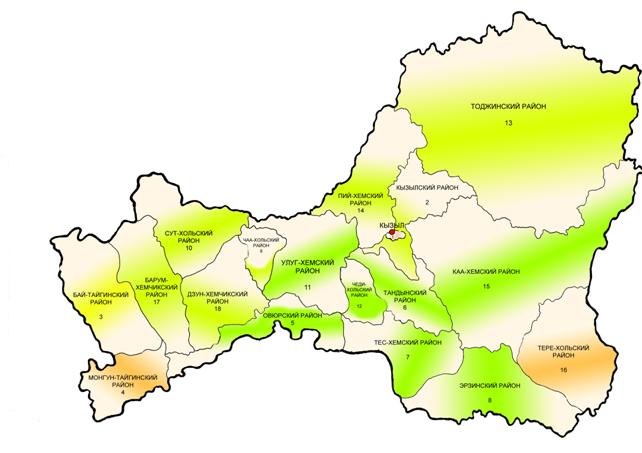 Рис. 1. Карта Республики ТываПо оценке Росстата (с учетом итогов Всероссийской переписи населения 2020 г.), численность постоянного населения Республики Тыва на 1 января  2023 г. составила 337,3 тыс. человек, из которых 186,5 тыс. человек (55,3 процента) – городские жители и 150,8 тыс. человек (44,7 процента) – сельские жители. В среднем по Российской Федерации доля городского населения составляет 74,9 процента, сельского – 25,1 процента.Рис. 2. Численность постоянного населения Республики Тыва (на начало года, тыс. человек)За последние пять лет число жителей республики увеличилось на 12,9 тыс. человек или на 4 процента. Тенденция увеличения численности населения продолжается в основном за счет естественного прироста.Таблица 1Численность населения по Республике Тыва на 1 января 2023 г.Распределение населения по возрастному составу: дети и подростки 0-17 лет – 123606 человек, взрослые 18 лет и старше – 213665.Анализ смертности от сахарного диабетаДинамика смертности населения Республики Тываза 2018-2022 годыЗа период 2018-2022 гг. показатель общей смертности в республике снизился на 2,3 процента, с 8,8 до 8,6 на 1000 населения, что ниже средних показателей по Сибирскому федеральному округу на 38,1 процента и Российской Федерации на 34,4 процента.Рис. 3. Показатель общей смертности (на 1000 населения)Высокие показатели общей смертности, превышающие среднереспубликанский уровень, отмечены в Пий-Хемском (13,7 на 1000 нас.), Каа-Хемском (12,0), Барун-Хемчикском (село) – 12,0, Тес-Хемском (11,0), Тере-Хольском (10,8), Дзун-Хемчикском (10,7), Тоджинском (10,6), Чаа-Хольском (10,6), Бай-Тайгинском (9,8), Сут-Хольском (9,4), Монгун-Тайгинском (8,9), Улуг-Хемском (8,9), Тандинском (8,7) кожуунах.Таблица 2Коэффициенты смертности(на 1000 населения)В структуре причин смерти первое место занимают болезни системы кровообращения – 35,1 процента, на втором месте – внешние причины – 26,8 процента, на третьем месте – новообразования – 13,2 процента.Рис. 4. Структура общей смертности населения Республики Тыва в 2022 г. (%)По сравнению с 2018 г. в республике регистрировался рост смертности от следующих основных причин: от болезней органов дыхания на 23,1 процента, с 39,9 до 49,1 на 100 тыс. населения, от внешних причин на 10,8 процента, с 207,1 до 229,5, от болезней органов пищеварения на 7,2 процента, с 59,4 до 63,7.Снижение смертности регистрировалось от основных причин: от инфекционных и паразитарных болезней на 39,6 процента, с 54,5 до 32,9 на 100 тыс. населения, от болезней системы кровообращения на 9,4 процента, с 332,1 до 301,0, от новообразований на 8,2 процента, с 123,5 до 113,4.Регистрируется стабильная динамика по снижению смертности от туберкулеза. Так, данный показатель снизился на 28,9 процента, с 43,3 на 100 тыс. населения в 2018 г. до 30,8.Таблица 3Показатели смертностипо основным классам причин смертиЗа анализируемый период регистрируется снижение смертности населения в трудоспособном возрасте на 2,9 процента, с 682,6 на 100 тыс. населения соответствующего возраста в 2018 г. до 663,1, что выше среднероссийского уровня на 9,7 процента (РФ 2021 г. – 604,6). Смертность от внешних причин остается главным фактором потерь населения в трудоспособном возрасте.Таблица 4Коэффициенты смертности(на 1000 населения)За период 2018-2022 гг. показатель смертности от сахарного диабета составлял в 2018 г. – 6,8 на 100 тыс. населения, 2019 г. – 5,5, 2020 г. – 7,3, 2021 г. – 6,3, 2022 г. – 8,3. То есть уровень смертности от сахарного диабета среди всего населения республики в 2022 г. по сравнению с 2018 г. увеличился на 22,1 процента.Рис. 5. Показатели смертности населения Республики Тыва 2018- 2022 г. и за 10 мес. 2023 г.Таблица 5Таблица 6Число умерших от сахарного диабета по возрастам1.3. Анализ заболеваемости сахарным диабетомОбщая и первичная заболеваемость сахарным диабетом понозологиям: E10 по МКБ- 10; Е11 по МКБ-10 за 2018-2022 гг.(абс. ч., на 100 тыс. населения) по данным РосстатОбщая заболеваемость по сахарному диабету 1498,0 на 100 тыс. населения в абсолютных числах 5037 чел. (РФ – 3590,7 и СФО – 3601,0), в том числе сахарный диабет 2 типа составляет 1448,6 на 100 тыс. населения в абсолютных числах 4871 человек. (РФ – 3332,3 и СФО – 3360,2), сахарный диабет 1 типа 49,4 на 100 тыс. населения, в абсолютных числах 166 человек. В динамике за последние 5 лет отмечается увеличение общей заболеваемости сахарным диабетом по Республике Тыва на 1197 человек в абсолютных числах, на 304,4 на 100 тыс. населения, на 31,2 процента. Увеличение общей заболеваемости сахарным диабетом, за счет сахарного диабета 2 типа, на 1260 человек, на 326,2 на 100 тыс. населения, на 34,9 процента. По сахарному диабету 1 типа отмечается снижение общей заболеваемости на 21,8 на 100 тыс. населения, в абсолютных числах 63 человека, снижение на 27,5 процента.Таблица 7Общая заболеваемость сахарным диабетом взрослого населенияпо Республике Тыва (абс. ч, на 100 тыс. взр. нас.)Среди взрослого населения общая заболеваемость сахарным диабетом составила 2387,0 на 100 тыс. населения, в абс. числах 4992 человека, в том числе сахарным диабетом 2 типа 2326,7,0 на 100 тыс.  населения, в абс. числах 4866 человек, в том числе сахарным диабетом 1 типа 60,3 на 100 тыс. населения, 126 человек в абс. числах. В динамике за последние 5 лет отмечается рост общей заболеваемости на 497,2 на 100 тыс. населения, на 1178 человек в абс. числах, (на 30,9 процента), в том числе сахарным диабетом 2 типа увеличение на 537,9 на 100 тыс. населения, на 1256 человек, на 34,8 процента. По общей заболеваемости сахарным диабетом 1 типа отмечается снижение на 40,7 на 100 тыс. населения, на 78 человек в абс. числах, снижение на 38,2 процента.Таблица 8Общая заболеваемость сахарным диабетом    0-14 лет за 2018-2022 гг. (абс.ч. и на 100 тыс. д.н.)Среди детей 0-14 лет заболеваемость сахарным диабетом нарастает в динамике за 5 лет. По сравнению с прошлыми годами абсолютное число детей выросло в 2 раза (2018 г. – 14 детей, в 2022 г. – 31 ребенок), показатель составил 25,1 на 100 тыс. детского населения.  В основном это дети г. Кызыла на 2022 г. состоит 21 ребенок, с показателем заболеваемости 25,1 на 100 тыс. детского населения. В разрезе муниципальных кожуунов 5 детей с сахарным диабетом 1 и 2 типа состоят в Кызылском кожууне, показатель 3,23 на 100 тыс. детского населения.Таблица 9Общая заболеваемость сахарным диабетом 15-17 лет за 2018-2022 гг. (абс.ч. и на 100 тыс д.н.)Среди подростков (15-17 лет) заболеваемость сахарным диабетом так же нарастает. По сравнению с прошлыми годами абсолютное число подростков выросло в 1,5 раза, показатель составил 11,3 на 100 тыс. детского населения (абс.число – 14 детей).  В основном это подростки г. Кызыла, где на 2022 г.            состоят 13 подростков, с показателем заболеваемости 10,52 на 100 тыс. детского населения. 1 подросток состоит в Кызылском кожууне, показатель составил 0,80 на 100 тыс. детского населения.Таблица 10Общая заболеваемость сахарным диабетом взрослого населения по Республике Тыва, в разрезе муниципальных районов(абс. ч., на 100 тыс. взр. нас.)Среди муниципальных районов общая заболеваемость сахарным диабетом отмечается наиболее высокой в Кызылском кожууне, что составило 243,4 на 100 тыс. населения, 509 в абс. числах. Наиболее низкая заболеваемость отмечается в Тере-Хольском кожууне 4,8 на 100 тыс. нас, 10 человек в абс. числах. В динамике за 5 лет отмечается аналогичная картина по заболеваемости сахарным диабетом в разрезе кожуунов.Таблица 11Первичная заболеваемость сахарным диабетом по Республике Тыва(абс.ч.  и на 100 тыс. нас.)Первичная заболеваемость по сахарному диабету составила 240,9 на 100 тыс. населения в абсолютных числах 810 чел. (РФ – 254,1 и СФО – 270,1), в том числе сахарный диабет 2 типа составляет 233,5 на 100 тыс. населения в абсолютных числах 785 человек. (РФ – 235,0 и СФО – 252,4), сахарный диабет 1 типа составила 7,4 на 100 тыс. населения, в абсолютных числах 25 человек. В динамике за последние 5 лет отмечается рост первичной заболеваемости сахарным диабетом по Республике Тыва на 370 человек в абсолютных числах, 86,1 на 100 тыс. населения, на 62,7 процента. Рост заболеваемости сахарным диабетом, за счет сахарного диабета 2 типа, на 312 человек, на 87,1 на 100 тыс. населения, на 66,7 процента. По сахарному диабету 1 типа отмечается снижение заболеваемости на 1,0 на 100 тыс. населения, в абсолютных числах 2 человека, снижение на 12,5 процента.Таблица 12Первичная заболеваемость сахарным диабетом   0-14 лет за 2018-2022 гг. (абс.ч. и на 100 тыс. д.н.)Показатель первичной заболеваемости у детей (0-14 лет) за последние 5 лет стабильный. Нарастание отмечено в 2021 г., где диагностирован сахарный диабет у 7 детей, показатель составил 5,68 на 100 тыс. детского населения.  В 2020 году показатель первичной заболеваемости снизился 0,81 на 100 тыс. детского населения. В 2022 г. показатель составил 4,04 на 100 тыс. детского населения.Таблица 13Первичная заболеваемость сахарным диабетом 15-17 лет(абс.ч. и на 100 тыс. д.н.)Первичная заболеваемость у подростков за последние 5 лет в динамике резко нарастает. Высокий показатель первичной заболеваемости составил в 2022 г., где абсолютное число составил 8 детей, с показателем 6,47 на 100 тыс. детского населения. В разрезе муниципальных районов подростков не зарегистрировано, в основном подростковая заболеваемость отмечается в г. Кызыле.Таблица 14Первичная заболеваемость сахарным диабетом взрослого населения по Республике Тыва(абс. ч., на 100 тыс. взр. нас.)Среди взрослого населения первичная заболеваемость сахарным диабетом составила 381,0,0 на 100 тыс. населения, в абс. числах 797 человек, в том числе сахарным диабетом 2 типа 374,0 на 100 тыс.  населения, в абс. числах 782 человек, в том числе сахарным диабетом 1 типа 7,2 на 100 тыс. населения, 15 человек в абс. числах. В динамике за последние 5 лет отмечается рост заболеваемости на 140,1 на 100 тыс. населения, на 254 человек в абс. числах, (на 52,2 процента), в том числе сахарным диабетом 2 типа увеличение на 142,6 на 100 тыс. населения, на 321 человек, на 66,4 процента. По заболеваемости сахарным диабетом 1 типа отмечается снижение на 3,2 на 100 тыс. населения, 21 человек в абс. числах, снижение на 40,0 процентов. В 2022 году отмечается наибольший рост первичной заболеваемости сахарным диабетом за счет сахарного диабета 2 типа.Таблица 15Первичная заболеваемость сахарным диабетом взрослого населения по Республике Тыва, в разрезе муниципальных районов(абс. ч, на 100 тыс. взр. нас.)Среди взрослого населения муниципальных районов общая заболеваемость сахарным диабетом отмечается наиболее высокой в Кызылском кожууне, что составило 243,4 на 100 тыс. населения, 509 в абс. числах. Наиболее низкая заболеваемость отмечается в Тере-Хольском кожууне 4,8 на 100 тыс. населения, 10 человек в абс. числах. В динамике за 5 лет отмечается аналогичная картина по заболеваемости сахарным диабетом в разрезе муниципальных районов.Таблица 16Первичная заболеваемость сахарным диабетом, с указанием впервые выявленных случаев при профилактических медицинских осмотрах и диспансеризации за 2022 год по Республике Тыва (ФСН № 12)Из впервые выявленных случаев сахарного диабета, выявлено при профилактических осмотрах и диспансеризации всего 98 случаев, что составило 12,1 процента, в том числе при профилактических осмотрах – 34 случая, 4,2 процента, при диспансеризации – 64 случая, 7,9 процента от числа впервые выявленных. Доля выявленных сахарным диабетом 1 типа – 4,0 процента, 2 типа – 8,1 процента.Среди детей и подростков впервые выявленных случаев сахарного диабета при профилактических осмотрах и диспансеризации в 2022 году не выявлено.1.4. Другие показатели, характеризующие оказание медицинской помощи больным сахарным диабетомПоказатели, характеризующие оказание медицинской помощи больным с сахарным диабетом в Республике Тыва.Выделены группы пациентов с сахарным диабетом:- число пациентов с сахарным диабетом 1 и 2 типов с ампутациями за 2018-2022 гг. (данные кабинета диабетической стопы):Таблица 17Число пациентов с сахарным диабетом 1 и 2 типов с ампутациями – 53 человека, что составляет 1,2 процента от числа всех пациентов сахарным диабетом. Из них все пациенты с сахарным диабетом 2 типа.  Из них с высокими ампутациями – 15 человек, что составляет 28,3 процента от числа пациентов с ампутациями и 0,4 процента от числа всех пациентов сахарным диабетом.  Все пациенты с высокими ампутациями с сахарным диабетом 2 типа. В динамике за последние 5 лет отмечается увеличение числа пациентов с ампутациями на 23,3 процента, количество пациентов с высокой ампутацией увеличилось на 7,2 процента.Число пациентов с сахарным диабетом 1 и 2 типов с хронической болезнью почек за 2018-2022 гг. (ФСН № 12, данные МО, отделений гемодиализа).Таблица 18Нуждающихся в заместительной почечной терапии всего 36 человек, что составляет 0,8 процента от числа всех больных сахарным диабетом, из них  сахарный диабет 1 типа – 3 человека, 1,8 процента от числа больных сахарным диабетом 1 типа и сахарный диабет 2 типа – 33 человека, 0,7 процента от числа больных сахарным диабетом 2 типа. В динамике за последние 5 лет отмечается увеличение числа больных, нуждающихся в заместительной почечной терапии на 44,0 процента (11 случаев), из них сахарный диабет 1 типа на прежнем уровне, сахарный диабет 2 типа увеличение в 1,5 раза (20 человек), на 0,3 процента от числа всех больных сахарным диабетом 2 типа.Число пациентов с сахарным диабетом 1 и 2 типов с диабетической ретинопатией, со слепотой за 2018-2022 гг. – 310 человек (ФСН № 12), из них со слепотой – 12 человек.Таблица 19Всего с сахарным диабетом 1 и 2 типов с ретинопатией – 310 человек, что составило 6,2 процента от числа всех больных сахарным диабетом. Среди них со слепотой – 12 человек, составило 0,3 процента от числа всех больных сахарным диабетом. В динамике за последние 5 лет зарегистрировано снижение количества больных с ретинопатией почти в 2 раза, возможно связано с недостаточной диагностикой.  По количеству человек со слепотой на одном уровне, 0,3 процента от числа всех больных сахарным диабетом.Число пациентов с сахарным диабетом, среди взрослого населения, выявленных впервые при профилактических медицинских осмотрах и диспансеризации за 2018-2022 гг. (ФСН № 12).Таблица 20Число пациентов с сахарным диабетом среди взрослого населения, выявленных при профилактических осмотрах и диспансеризации, составляет 98 человек, или 12,3 процента от числа впервые выявленных с сахарным диабетом среди взрослого населения, в том числе  при профилактических осмотрах – 4,3 процента, при диспансеризации 8,1 процента от числа впервые выявленных сахарным диабетом. По структуре сахарный диабет 1 типа составляет 0,3 процента от числа впервые выявленных сахарным диабетом среди взрослого населения и 12,1 процента с сахарным диабетом 2 типа.  В динамике с 2019 года отмечается снижение количества впервые выявленных сахарным диабетом на 33,7 процента, на 50 человек в абсолютных числах.Число пациентов, обученных в школе для пациентов с сахарным диабетом:Таблица 21По программе школы пациентов сахарным диабетом обучено всего 607 человек, что составило 12,1 процента от числа больных сахарным диабетом по республике. Среди обученных сахарный диабет 1 типа составил 85 человек, 14,0 процентов, сахарный диабет 2 типа – 85,4 процента, другие типы диабета- 0,7 процента. Из них, детей обучено – 45 человек, 7,5 процента, взрослых – 92,6 процента (562 чел.). В динамике за последние 5 лет отмечается увеличение числа обученных в школе на 15,0 процентов (91 человек), среди детей на 73,1 процента (19 чел.), среди взрослых на 14,7 процента (72 чел). В динамике, по структуре доля сахарного диабета 1, 2 и других типов сохраняется на прежнем уровне. Обучение взрослого населения проводится в стационарной школе (амбулаторных школ нет), обучение детей индивидуально, в амбулаторных условиях.1.5. Ресурсы инфраструктуры службы, оказывающие медицинскую помощь больным сахарным диабетомФункционирует всего 12 кабинетов врача-эндокринолога: из них 4 кабинета детского врача-эндокринолога, и 8 кабинетов взрослого врача-эндокринолога.Кабинеты детского врача-эндокринолога расположены:- ГБУЗ Республики Тыва «Республиканская детская больница»;- ГБУЗ Республики Тыва «Кызылская ЦКБ»;- ГБУЗ Республики Тыва «Республиканский центр восстановительной медицины и реабилитации для детей»;- ГАУЗ Республики Тыва «Санаторий-профилакторий «Серебрянка».Кабинеты взрослого врача-эндокринолога расположены:- ГБУЗ Республики Тыва «Ресбольница № 1» консультативно-диагностическая поликлиника;- ГБУЗ Республики Тыва «Республиканский консультативно-диагностический центр» – 2 кабинета;- ГБУЗ Республики Тыва «Кызылская ЦКБ»;- ГБУЗ Республики Тыва «Барун-Хемчикский ММЦ»;- ГБУЗ Республики Тыва «Дзун-Хемчикский ММЦ»;- ГБУЗ Республики Тыва «Пий-Хемская ЦКБ»;- ГБУЗ Республики Тыва «Бай-Тайгинская ЦКБ».В 2024-2025 гг. запланировано создать 2 кабинета взрослого врача-эндокринолога на базе ГБУЗ Республики Тыва «Улуг-Хемский ММЦ», ГБУЗ Республики Тыва «Тандинская ЦКБ».Специализированные эндокринологические койки дневного стационара отсутствуют.На базе эндокринологического отделения ГБУЗ Республики Тыва «Республиканская больница № 1» функционирует 1 стационарная школа для пациентов с сахарным диабетом, охват 558 пациентов в 2022 году, 11,1 процента  от числа всех больных сахарным диабетом. Запланировано на 2024-2025 гг. создание 3-х амбулаторных школ, на базе ГБУЗ Республики Тыва «Республиканская больница № 1», ГБУЗ Республики Тыва «Республиканская детская больница» и ГБУЗ Республики Тыва «Дзун-Хемчикский ММЦ». 1 амбулаторная школа на базе ГБУЗ Республики Тыва «Республиканская больница № 1» в структуре Межрайонного эндокринологического центра.На базе эндокринологического отделения ГБУЗ Республики Тыва «Республиканская больница № 1» функционирует 1 стационарный кабинет диабетической стопы, охват 1412 пациентов в 2022 году, 28,1 процента от числа всех больных сахарным диабетом. В 2024 году запланировано создать 1 амбулаторный кабинет диабетической стопы в структуре Межрайонного эндокринологического центра, на базе ГБУЗ Республики Тыва «Республиканская больница             № 1».Функционирует 5 кабинетов врача-офтальмолога на базе:- ГБУЗ Республики Тыва Республиканская больница № 1» консультативно-диагностическая поликлиника;- ГБУЗ Республики Тыва «Республиканский консультативно-диагностический центр»;- ГБУЗ Республики Тыва «Каа-Хемская ЦКБ»;- ГБУЗ Республики Тыва «Бай-Тайгинская ЦКБ»;- ГБУЗ Республики Тыва «Чаа-Хольская ЦКБ».В 2024-2025 гг. запланировано создать кабинет врача-офтальмолога в структуре Межрайонного эндокринологического центра, на базе ГБУЗ Республики Тыва «Республиканская больница № 1».Стационарная помощь взрослому населению с эндокринными заболеваниями оказывается в эндокринологическом отделении ГБУЗ Республики Тыва «Республиканская больница № 1», где функционирует 26 коек круглосуточного стационара.Специализированная медицинская помощь детям и подросткам оказывается в детском специализированном отделении № 2, на базе ГБУЗ Республики Тыва «Республиканская детская больница», функционирует 5 эндокринологических коек.Высокотехнологичная медицинская помощь по профилю «эндокринология» в регионе не оказывается.Медицинские организации, имеющие возможность исследования гликированного гемоглобина:- ГБУЗ Республики Тыва Республиканская больница № 1» консультативно-диагностическая поликлиника;- ГБУЗ Республики Тыва «Республиканский консультативно-диагностический центр»;- ГБУЗ Республики Тыва «Тоджинская ЦКБ».В декабре 2023 года:27 детей республики (возрасте от 2-х до 4-х лет и от 4-х до 17 лет) с сахарным диабетом I типа обеспечены с системами непрерывного мониторинга глюкозы.оснащены анализаторами гликированного гемоглобина 19 медицинских организаций, оказывающих медицинскую помощь сельским жителям и жителям отдаленных территорий (центральные районные больницы, районные больницы, участковые больницы).Таблица 221.6. Кадровый состав учрежденийВсего штатных должностей врачей-эндокринологов в республике составляет – 27,25, занятых – 24,0, физических лиц врачей-эндокринологов – 23 человек, из которых 5 врачей задействованы в подразделениях, оказывающих медицинскую помощь в условиях стационара, 18 врачей в амбулаторном звене. Обеспеченность врачами эндокринологами на 10 тыс. населения – 0,6, укомплектованность врачами эндокринологами штатных должностей составляет – 84,4 процента. Коэффициент совместительства среди врачей 1,1.Всего штатных должностей врачей-эндокринологов детских в республике составляет – 6,5, занятых – 6, физических лиц – 4 человек, из которых 4 врача задействованы в подразделениях, оказывающих медицинскую помощь в условиях в амбулаторном звене. Обеспеченность врачами эндокринологами детскими на 10 тыс. населения – 0,1, укомплектованность врачами эндокринологами штатных должностей составляет – 61,5 процента. Коэффициент совместительства среди врачей 0,8.Таблица 23Информация о количестве врачей-эндокринологовпо Республике Тыва по состоянию на 1 января 2024 г.1.7. Региональные документы:- приказ Министерства здравоохранения Республики Тыва от 8 декабря 2023 г. № 1588пр/23 «Об организации медицинской помощи взрослому населению по профилю «эндокринология» в Республике Тыва»;- приказ Министерства здравоохранения Республики Тыва от 11 декабря 2013 г. № 953 «Маршрут оказания медицинской помощи по профилю «детская эндокринология»;- приказ Министерства здравоохранения Республики Тыва от 3 декабря 2023 г. № 1564пр23 «Об утверждении Алгоритма организации и обеспечения функционирования регионального регистра больных сахарным диабетом в медицинских организациях Республики Тыва».1.8. Показатели деятельности, связанной с оказанием медицинской помощи больным с сахарным диабетом в республике (профилактика, раннее выявление, диагностика и лечение, реабилитация пациентов сахарным диабетом)Показатели, характеризующие соблюдение порядков оказания медицинской помощи по профилю «эндокринология», «детская эндокринология» в 2022 году:- средний койко-день по оказанию специализированной медицинской помощи взрослому населению в круглосуточном стационаре – 9,7 к/дней (по РФ – 901 к/дней, СФО – 9,1) по детскому населению – 11,2 койко-дней;- доля пациентов с сахарным диабетом, охваченных диспансерным наблюдением – 70 процентов; среди детей и подростков – 100 процентов; из них доля пациентов, которым проведено исследования гликированного гемоглобина с помощью лабораторных методов не менее 1 раза в отчетном году – 45 процентов, среди детей и подростков – 100 процентов;- число пациентов с сахарным диабетом 1 и 2 типов, достигших уровня гликированного гемоглобина менее или равного 7,0 процентам на конец отчетного года, из числа пациентов с сахарным диабетом 1 и 2 типов, охваченных исследованием гликированного гемоглобина – 37 процентов, среди детей и подростков – 28 процентов;- число пациентов с сахарным диабетом, обученных в школе для пациентов с сахарным диабетом – 11,1 процента, среди детей и подростков – 100 процентов.Ведется региональный регистр больных сахарным диабетом по данным медицинских организаций.1.9. Анализ мер, направленных на снижение распространенности факторов риска развития сахарного диабетаЧисло лиц с выявленными факторами риска при проведении диспансеризации населения за 2018-2022 гг. (Ф № 131/0)Таблица 24При диспансеризации населения в 2022 году всего выявлено с факторами риска 19722 человека, что составило 6,0 процентов от численности всего населения.  Из них на первом месте нерациональное питание – 60,4 процента, на втором месте низкая физическая активность – 14,9 процента, на третьем месте избыточная масса тела – 10,3 процента, неуточненная гипергликемия составила 6,4 процента, отягощенная наследственность по СД составила 2,0 процента. В динамике за последние 5 лет отмечается рост количества лиц с факторами риска, 39,8 процента (5610 чел.). По структуре на втором месте в 2018 году отмечалась избыточная масса тела, с 2019 года на втором месте находится низкая физическая активность.Мероприятия, направленные на снижение распространенности факторов риска развития сахарного диабета:- распоряжение Правительства Республики Тыва от 12 мая 2016 г. № 160 «Об утверждении межведомственного плана мероприятий по формированию здорового образа жизни у населения Республики Тыва на 2016-2018 годы»;- распоряжение Правительства Республики Тыва от 13 ноября 2019 г.                  № 489-р «Об утверждении плана программных мероприятий по формированию здорового и диетического питания среди населения Республики Тыва на 2019-2020 годы»;- постановление Правительства Республики Тыва от 15 мая 2020 г. № 200 «Об утверждении региональной программы Республики Тыва «Укрепление общественного здоровья Республики Тыва на 2020-2024 годы».Информационная работа по профилактике сахарного диабета, профилактических мероприятиях по снижению развития факторов риска развития сахарного диабета – правильному питанию, повышению физической активности МО по Республике Тыва за 2023 год1. Мероприятия по профилактике сахарного диабета:На базе семейно-досугового клуба «Доброе дело» совместно с участниками клуба ветеранов организовано акция «Измерь уровень сахара» глюкометром «One Touch» охвачено 39 человек, выявлен 1 человек с повышенным уровнем сахара, лекция Сахарный диабет.Акции по профилактике сахарного диабета – 135/5538 чел., буклеты – 9210 шт., санбюллетени – 111, мастер-классы с показом физических упражнений – 33/1384, площадка здоровья (измерение АД, глюкозы, холестерина в крови) – 85/4000, физические занятия, школы ЗОЖ – 78 с охватом 2287 чел., школа правильного питания – 125 с охватом 789 чел., проект «Гармония здоровья и искусств» для нормализации веса, снижения факторов риска по сахарному диабету с охватом 75 чел. 2 раза.Выступления главных внештатных специалистов и известных медицинских работников по телевидению по вопросам ЗОЖ – 27,  правильному питанию – 5, сахарному диабету – 7, физической активности – 2, на радио – по ЗОЖ – 9, сахарному диабету и правильному питанию – 6 печать статей в газетах – 5.В том числе ГБУЗ Республики Тыва «Республиканский центр общественного здоровья и медицинской профилактики» опубликовано 3 профилактических материала в печатных изданиях. Организован выпуск 9 сюжетов на телеканалах «Тува 24», «ГТРК Тыва».Издательская деятельность.За 2023 год ГБУЗ Республики Тыва «Республиканский центр общественного здоровья и медицинской профилактики» издано 12000 экз. («Правильное питание», «Йододефицитное питание», «Сахарный диабет») санпросвет материала формата А5 и 500 экз. плакатов формата А2 «Сахарный диабет». Все материалы были распространены в медицинских организациях республики.Проведена лекционная работа по ЗОЖ: правильное питание, физическая активность, психогигиена и психопрофилактика – всего 691 с охватом 21604 чел., из них:в общеобразовательных организациях по пропаганде здорового образа жизни в количестве 303 лекций с охватом 13252 чел., в том числе по правильному питанию – 24 с охватом 5338 чел., по физической активности – 184 с охватом 5396 чел., по психогигиене и психопрофилактике – 93 с охватом 2477 чел.;в трудовых коллективах республики проведено лекций в количестве 388 с общим охватом 8352 человека.За 11 мес. 2023 г. проведены беседы для населения средним медицинским персоналом по правильному питанию – 10044 с охватом 21009 чел., по физической активности – 6356 с охватом 15749 чел., психогигиене и психопрофилактике – 2608 с охватом 6534 чел.Выпущены и распространены методические материалы в виде буклетов, листовок по правильному питанию в количестве 6903 шт., по физической активности – 3919 шт., психогигиене и психопрофилактике – 3879 шт.Опубликовано 20 статей по правильному питанию, по ЗОЖ – 4.Проведен социологический опрос в виде анонимного анкетирования по правильному питанию – 5092 чел., по ЗОЖ – 5229 чел.Проведено 279 профилактических акций с общим охватом 13287 чел., по следующим темам:- по ЗОЖ и правильному питанию – 57 с охватом 10027 чел.;- фестиваль, приуроченный ко Всемирному дню здоровья, – 10 с охватом 732 чел.Проведены семинары-обучения в образовательных организациях – 18 с охватом 1248 чел.На официальных сайтах медицинских организаций размещены статьи в количестве 759 по пропаганде здорового образа жизни, правильному питанию.Осуществлен показ социальных видеороликов «Пропаганда ЗОЖ» – 28, «Правильное питание» – 12.1.10. ВыводыОказание медицинской помощи больным с сахарным диабетом ведется в соответствии с нормативными документами.Выявленные проблемы:рост смертности от сахарного диабета;низкий процент выявляемости сахарного диабета при проведении диспансеризации и профилактических медицинских осмотров;низкое число обученных пациентов в школах сахарного диабета.отсутствие амбулаторного кабинета диабетической стопы, в республике имеется 1 стационарный кабинет диабетической стопы;низкий процент проведения операций по реваскуляризации сосудов нижних конечностей;отсутствие в республике кабинетов диабетической ретинопатии;низкий процент охвата исследованием гликированного гемоглобина.кадровый дефицит в районах республики.Возможные пути решения:обучение медицинских работников, участвующих в оказании первичной медико-санитарной и специализированной медицинской помощи пациентам с сахарным диабетом, по профилактике, диагностике и лечению сахарного диабета;увеличение количества выявляемых пациентов с сахарным диабетом при диспансеризации, санитарно-просветительная работа о пользе профилактических осмотров, обследование пациентов из групп риска;открытие школ сахарного диабета согласно Порядку оказания медицинской помощи на 2500 пациентов;открытие межрайонного эндокринологического центра в г. Кызыле (на базе ГБУЗ Республики Тыва «Республиканская больница № 1», в структуре которого будет кабинет диабетической ретинопатии с амбулаторной лазерной операционной, кабинет врача-эндокринолога, кабинет врача-офтальмолога, школ для пациентов с сахарным диабетом, кабинета диабетической стопы с разработкой  схемы маршрутизации пациентов;целевое обучение для подготовки специалистов с учетом реальной потребности в медицинских кадрах, участвующих в оказании медицинской помощи пациентам по профилю «эндокринология» и «детская эндокринология».2. Цель и показатели ПрограммыЦелью настоящей Программы является ранее выявление и лечение сахарного диабета в целях предупреждения осложнений данного заболевания, в том числе приводящих к инвалидности; подготовка специалистов в сфере профилактики, диагностики и лечения сахарного диабета и обеспечение специализированных медицинских организаций (подразделений), оказывающих медицинскую помощь больным  сахарным диабетом, квалифицированными кадрами.Таблица № 25Показатели региональной программы «Борьба с сахарным диабетом» в Республике Тыва3. Задачи ПрограммыОсновными задачами Программы являются:разработка мероприятий по повышению качества оказания медицинской помощи пациентам с сахарным диабетом;разработка мероприятий по внедрению и соблюдению действующих клинических рекомендаций ведения больных с сахарным диабетом;разработка мероприятий по организации внутреннего контроля качества оказания медицинской помощи для обеспечения выполнения критериев оценки качества, основанных на клинических рекомендациях, стандартах и протоколах лечения (протоколах ведения) пациентов с сахарным диабетом;проведение мероприятий по профилактике и лечению факторов риска развития сахарного диабета (артериальной гипертензии, высокого уровня холестерина, низкой физической активности; избыточной массы тела и ожирения), организация и проведение информационно-просветительских программ для населения с использованием средств массовой информации,  в том числе,  в целях информирования населения о симптомах сахарного диабета его осложнениях. Формирование здорового образа жизни;совершенствование системы оказания первичной медико-санитарной помощи пациентам с внедрением алгоритмов диспансерного наблюдения согласно разработанной маршрутизации;совершенствование материально-технической базы учреждений, оказывающих медицинскую помощь пациентам с сахарным диабетом, дооснащение (переоснащение) медицинским оборудованием медицинских организаций;организация сбора достоверных статистических данных по диагностике, заболеваемости, наличию осложнений, смертности, детальности и инвалидности пациентов с сахарным диабетом, в том числе с использованием информационных сервисов;привлечение специалистов и укомплектование врачами-эндокринологами амбулаторно-поликлинической службы;обеспечение повышения качества оказания медицинской помощи больным с сахарным диабетом в соответствии с клиническими рекомендациями совместно с профильными национальными медицинскими исследовательскими центрами.4. План мероприятий ПрограммыТаблица № 265. Ожидаемые результаты ПрограммыИсполнение мероприятий Программы позволит достичь к 2025 году следующих результатов:1) увеличение доли пациентов с сахарным диабетом 1 и 2 типов, охваченных диспансерным наблюдением, в том числе проводимым в рамках данного наблюдения исследованием гликированного гемоглобина с помощью лабораторных методов, ежегодно не реже 1 раза в год, от общего числа пациентов с сахарным диабетом 1 и 2 типов до 57,6000 процента к 2025 году;2) увеличение доли пациентов сахарным диабетом 1 и 2 типов, достигших уровня гликированного гемоглобина менее или равного 7,0 процента на конец года, от числа пациентов с сахарным диабетом 1 и 2 типов, охваченных исследованием гликированного гемоглобина с помощью лабораторных методов до 42,300 процента к 2025 году;3) снижение доли пациентов с сахарным диабетом 1 и 2 типов с высокими ампутациями от всех пациентов с сахарным диабетом 1 и 2 типов с любыми ампутациями до 42,5400 процента к 2025 году;4) снижение доли пациентов с сахарным диабетом 1 и 2 типов, нуждающихся в заместительной почечной терапии, и пациентов со слепотой, от всех пациентов с сахарным диабетом 1 и 2 типов с хронической болезнью почек и пациентов с диабетической ретинопатией до 1,0900 процента к 2025 году;5) увеличение доли пациентов с сахарным диабетом, выявленных впервые при профилактических медицинских осмотрах и диспансеризации в отчетном году, от общего числа зарегистрированных заболеваний с впервые в жизни установленным диагнозом сахарный диабет у взрослых за отчетный год до 27,9000 процента к 2025 году;6) увеличение охвата граждан исследованием глюкозы натощак до 62,1000 процента к 2025 году;7) увеличение доли пациентов, обученных в школе для пациентов с сахарным диабетом от общего числа пациентов с сахарным диабетом 1 и 2 типов (Е10-Е14 по МКБ-10) за отчетный год до 16,2000 процента к 2025 году.Результаты соответствуют плановым значениям показателей паспорта федерального проекта.
_______________Приложение № 1к региональной программе Республике Тыва«Борьба с сахарным диабетом»П Е Р Е Ч Е Н Ьосновных мероприятий региональной программы Республики Тыва «Борьба с сахарным диабетом»Государственный заказчик региональной Программы−Министерство здравоохранения Республики ТываОтветственный исполнитель Программы−Министерство здравоохранения Республики ТываЦели Программы−1) раннее выявление и лечение сахарного диабета в целях предупреждения осложнений данного заболевания, в том числе приводящих к инвалидности; 2) подготовка специалистов в сфере профилактики, диагностики и лечения сахарного диабета и обеспечение специализированных медицинских организаций (подразделений), оказывающих медицинскую помощь больным сахарным диабетом, квалицированными кадрамиОсновные задачи Программы−1) разработка мероприятий по повышению качества оказания медицинской помощи пациентам с сахарным диабетом;2) разработка мероприятий по внедрению и соблюдению действующих клинических рекомендаций ведения больных с сахарным диабетом;3) разработка мероприятий по организации внутреннего контроля качества оказания медицинской помощи для обеспечения выполнения критериев оценки качества, основанных на клинических рекомендациях, стандартах и протоколах лечения (протоколах ведения) пациентов с сахарным диабетом;4) проведение мероприятий по профилактике и лечению факторов риска развития сахарного диабета (артериальной гипертензии, высокого уровня холестерина, низкой физической активности; избыточной массы тела и ожирения), организация и проведение информационно-просветитель-ских программ для населения с использованием средств массовой информации,  в том числе, в целях информирования населения о симптомах сахарного диабета его осложнениях. Формирование здорового образа жизни;5) совершенствование системы оказания первичной медико-санитарной помощи пациентам с внедрением алгоритмов диспансерного наблюдения, согласно разработанной маршрутизации;6) совершенствование материально-технической базы учреждений, оказывающих медицинскую помощь пациентам с сахарным диабетом, дооснащение (переоснащение) медицинским оборудованием медицинских организаций;7) организация сбора достоверных статистических данных по диагностике, заболеваемости, наличию осложнений, смертности, детальности и инвалидности пациентов с сахарным диабетом, в том числе с использованием информационных сервисов;8) привлечение специалистов и укомплектование врачами-эндокринологами амбулаторно-поликлинической службы;9) обеспечение повышения качества оказания медицинской помощи больным с сахарным диабетом в соответствии с клиническими рекомендациями совместно с профильными национальными медицинскими исследовательскими центрамиЦелевые индикаторы и показатели Программы−1) доля пациентов с сахарным диабетом, охваченных диспансерным наблюдением, в том числе проводимых в рамках данного наблюдения исследованием гликированного гемоглобина с помощью лабораторных методов, ежегодно не реже 1 раза в год от общего числа пациентов сахарным диабетом 1 и 2 типов 45 процентов (дети – 100 процентов);2) доля пациентов сахарным диабетом 1 и 2 типов, достигших уровня гликированного гемоглобина менее или равного 7 на конец года от числа пациентов с сахарным диабетом 1 и 2 типов, охваченных исследованием гликированного гемоглобина с помощью лабораторных методов, 37 процентов (дети 26 процентов);3) доля пациентов с сахарным диабетом, нуждающихся в заместительной почечной терапии, и пациентов со слепотой, от всех пациентов сахарным диабетом 1 и 2 типов с хронической болезнью почек и пациентов с диабетической ретинопатией 5,9 процента (дети – 0) 1,4 процента (дети – 0);4) доля пациентов с сахарным диабетом, выявленных впервые при профилактических медицинских осмотрах и диспансеризации в отчетном году, от общего числа зарегистрированных заболеваний с впервые в жизни установленным диагнозом сахарный диабет у взрослых за отчетный год 11,4 процента;5) охват граждан исследованием глюкозы натощак;6) доля пациентов, обученных в школах для пациентов с сахарным диабетом, от общего числа пациентов сахарным диабетом 1 и 2 типов (Е10-Е14) за отчетный год 12,6 процента (дети – 100 процентов)Этапы и сроки реализации Программы−Программа реализуется с 1 марта 2024 г. по 31 декабря 2025 г.Перечень мероприятий−1. Мероприятия, направленные на внедрение и соблюдение клинических рекомендаций по сахарному диабету у детей и взрослых:1) повышение квалификации врачей и медицинских сестер;2) оснащение согласно Порядкам оказания медицинской помощи по эндокринологии и детской эндокринологии;3) внедрение протоколов в лечебные учреждения.2. Мероприятия по организации внутреннего контроля качества оказания медицинской помощи.Организация отделов СМК.3. Работа с факторами риска развития сахарного диабета у детей и взрослых.Работа Республиканских центров восстановительной медицины и реабилитации для детей и общественного здоровья и медицинской профилактики совместно с врачами-эндокринологами. 4. Мероприятия по профилактике развития осложнений сахарного диабета у детей и взрослых.Повышение квалификации врачей первичного звена по эндокринологии и детской эндокринологии.5. Комплекс мер, направленных на совершенствование организации диспансерного наблюдения пациентов с сахарным диабетом.Преемственность: терапевт-эндокринолог, педиатр-эндокринолог. 6. Развитие структуры специализированной, в том числе высокотехнологичной медицинской помощи:1) создание межрайонного эндокринологического центра;2) создание амбулаторных «Школ диабета» в ГБУЗ Республики Тыва «Республиканская детская больница», ГБУЗ Республики «Дзун-Хемчикский ММЦ».7. Кадровое обеспечение системы оказания медицинской помощи пациентам с сахарным диабетом:1) целевое обучение для подготовки специалистов с учетом потребности с республики в медицинских кадрах, участвующих в оказании медицинской помощи пациентам по профилю «эндокринология» и «детская эндокринология»;2) совместно с профильными национальными медицинскими исследовательскими центрами организовать образовательные мероприятия (стажировки на рабочем месте, показательные операции, повышения квалификации, семинары с использованием дистанционных технологий и др.)  медицинской помощи по профилю эндокринология» и «детская эндокринология», в том числе в рамках системы непрерывного медицинского образования.8. Организационно-методическое обеспечение качества оказания медицинской помощи:1) организация телемедицинских консультаций в консультативно-диагностической поликлинике ГБУЗ Республики «Республиканская больница № 1» и ГБУЗ Республики «Республиканский консультативно-диагностический центр».9. Другие мероприятия:1) организация лазерной операционной в консультативно-диагностической поликлинике ГБУЗ Республики  «Республиканская больница № 1»Объемы бюджетных ассигнований Программы−общий объем финансирования Программы на 2024-2025 годы составляет 8 418,9 тыс. рублей, из них средства федерального бюджета – 3 411,9 тыс. рублей, из них средства республиканского бюджета 34,5 тыс. рублей, внебюджетные средства – 4 972, 5 тыс. рублей,в том числе по годам: в 2024 году – 8 418,9 тыс. рублей, из них средства федерального бюджета – 3 411,9 тыс. рублей, из них средства республиканского бюджета 34,5 тыс. рублей, внебюджетные средства – 4 972, 5 тыс. рублей;в 2025 году – 0,0 тыс. рублей.Объемы финансирования на реализацию мероприятий Программы на очередной плановый финансовый год подлежат ежегодному подтверждению при утверждении республиканского бюджета Республики ТываОжидаемые результаты реализации Программы−1) увеличение доли пациентов с сахарным диабетом 1 и 2 типов, охваченных диспансерным наблюдением, в том числе проводимым в рамках данного наблюдения исследованием гликированного гемоглобина с помощью лабораторных методов, ежегодно не реже 1 раза в год, от общего числа пациентов с сахарным диабетом 1 и 2 типов до 57,60 процента к 2025 году;2) увеличение доли пациентов сахарным диабетом 1 и 2 типов, достигших уровня гликированного гемоглобина менее или равного 7,0 процентам на конец года, от числа пациентов с сахарным диабетом 1 и 2 типов, охваченных исследованием гликированного гемоглобина с помощью лабораторных методов до 42,39 процента к 2025 году;3) снижение доли пациентов с сахарным диабетом 1 и 2 типов с высокими ампутациями от всех пациентов с сахарным диабетом 1 и 2 типов с любыми ампутациями до 42,54 процента к 2025 году;4) снижение доли пациентов с сахарным диабетом 1 и 2 типов, нуждающихся в заместительной почечной терапии, и пациентов со слепотой, от всех пациентов с сахарным диабетом 1 и 2 типов с хронической болезнью почек и пациентов с диабетической ретинопатией до 1,09 процента к 2025 году;5) увеличение доли пациентов с сахарным диабетом, выявленных впервые при профилактических медицинских осмотрах и диспансеризации в отчетном году, от общего числа зарегистрированных заболеваний с впервые в жизни установленным диагнозом сахарный диабет у взрослых за отчетный год до 27,90 процента к 2025 году;6) увеличение охвата граждан исследованием глюкозы натощак до 62,10 процента к 2025 году;7) увеличение доли пациентов, обученных в школе для пациентов с сахарным диабетом, от общего числа пациентов с сахарным диабетом 1 и 2 типов (Е10-Е14 по МКБ-10) за отчетный год до 16,20 процента к 2025 годуНаименование муниципального образованияВсегоДети          0-14 летПодростки 15-17 летДети              0-17      летВзрослыеВзрослые и подросткиВсего женщинЖенщины фертильного возраста   15-49 летВсего мужчинРеспублика Тыва3372711061151749112360621366523115617800185482159270городское186501562508819650691214321302511008015073485700сельское1507704986586725853792233100905772003474873570г. Кызыл128149373495712430618508890800700503597858099г. Ак-Довурак122084148704485273568060650930805699Бай-Тайгинский кожуун105483415709412464247133542624255122Барун-Хемчикский кожуун118814022752477471077859598626375895Барун-Хемчикский кожуун + г. Ак-Довурак24089817014569626144631591912495571711594Дзун-Хемчикский кожуун191856991116481551103012194985542739330в том числе г. Чадан95663537581411854486029501823184548Каа-Хемский кожуун121004086616470273988014618725755913Кызылский кожуун3606111310189113201228602475118717897017344в том числе пгт. Каа-Хем198695890922681213057139791038351539486Монгун-Тайгинский кожуун60692143339248235873926313516452934Овюрский кожуун72772448383283144464829387616583401Пий-Хемский кожуун105012973512348570167528544123795060в том числе г. Туран49851422239166133243563269612202289Сут-Хольский кожуун81612660536319649655501419919053962Тандинский кожуун1523450058695874936010229784336127391Тере-Хольский кожуун19416419974012011300977502964Тес-Хемский кожуун89083156539369552135752459820254310Тоджинский кожуун66812188375256341184493328515633396Улуг-Хемский кожуун2013166031130773312398135281032247449809в том числег. Шагонар117243904661456571597820614529855579Чаа-Хольскийкожуун60371982333231537224055307213142965Чеди-Хольский кожуун76702561405296647045109404718083623Эрзинский кожуун85292434423285756726095447623894053Наименование территории2018 г.2019 г.2020 г.2021 г.2022 г.*Российская Федерация12,512,314,616,713,1Сибирский федеральный округ13,012,915,117,213,9Республика Тыва8,88,39,49,08,6г. Кызыл7,46,98,27,97,3г. Ак-Довурак6,610,47,59,08,1Бай-Тайгинский кожуун9,98,611,910,49,8Барун-Хемчикский кожуун (село)10,18,810,29,312,0Дзун-Хемчикский кожуун10,59,111,210,310,7Каа-Хемский кожуун12,111,913,914,812,0Кызылский кожуун8,97,08,68,27,2Монгун-Тайгинский кожуун8,36,68,67,58,9Овюрский кожуун9,28,710,99,58,6Пий-Хемский кожуун11,212,514,513,713,7Сут-Хольский кожуун10,810,011,48,69,4Тандинский кожуун8,58,69,08,38,7Тере-Хольский кожуун9,88,65,910,310,8Тес-Хемский кожуун8,48,910,28,511,0Тоджинский кожуун12,910,08,310,410,6Улуг-Хемский кожуун10,39,29,48,58,9Чаа-Хольский кожуун10,312,09,710,010,6Чеди-Хольский кожуун8,29,09,010,27,7Эрзинский кожуун9,78,710,210,98,1Причины смертиЧисло умерших на 100 тыс. населенияЧисло умерших на 100 тыс. населенияЧисло умерших на 100 тыс. населенияЧисло умерших на 100 тыс. населенияЧисло умерших на 100 тыс. населенияПричины смерти2018 г.2019 г.2020 г.2021 г.2022 г.*Всего зарегистрировано умерших от всех причин в том числе от:884,0829,7937,7903,2857,9Инфекционных и паразитарных болезней54,553,754,141,632,9из них: туберкулеза (всех форм)43,342,040,437,430,8От коронавирусной инфекции--65,199,618,9Новообразований123,5106,8113,7103,5113,4Болезней системы кровообращения332,1301,9332,6294,1301,0Болезней органов дыхания39,944,557,254,049,1Болезней органов пищеварения59,453,461,149,563,7Внешних причин207,1209,3194,0205,7229,5из них: от транспортных (всех видов) травм30,337,733,835,626,6в том числе от ДТП17,024,925,229,321,8случайных отравлений алкоголем14,214,710,017,210,2самоубийств13,926,732,521,410,8убийств26,636,529,229,620,9повреждений с неопределенными намерениями75,239,324,644,073,3Наименование территории2018 г.2019 г.2020 г.2021 г.2022 г.*Российская Федерация12,512,314,616,713,1Сибирский федеральный округ13,012,915,117,213,9Республика Тыва8,88,39,49,08,6г. Кызыл7,46,98,27,97,3г. Ак-Довурак6,610,47,59,08,1Бай-Тайгинский кожуун9,98,611,910,49,8Барун-Хемчикский кожуун (село)10,18,810,29,312,0Дзун-Хемчикский кожуун10,59,111,210,310,7Каа-Хемский кожуун12,111,913,914,812,0Кызылский кожуун8,97,08,68,27,2Монгун-Тайгинский кожуун8,36,68,67,58,9Овюрский кожуун9,28,710,99,58,6Пий-Хемский кожуун11,212,514,513,713,7Сут-Хольский кожуун10,810,011,48,69,4Тандинский кожуун8,58,69,08,38,7Тере-Хольский кожуун9,88,65,910,310,8Тес-Хемский кожуун8,48,910,28,511,0Тоджинский кожуун12,910,08,310,410,6Улуг-Хемский кожуун10,39,29,48,58,9Чаа-Хольский кожуун10,312,09,710,010,6Чеди-Хольский кожуун8,29,09,010,27,7Эрзинский кожуун9,78,710,210,98,1Сахарный диабетСахарный диабетСахарный диабетСахарный диабетСахарный диабет2018 г.2019 г.2020 г.2021 г.2022 г.всего умерших2218242128число умерших на 100 тыс. населения6,85,57,36,38,3МужчинМужчинМужчинМужчинМужчинМужчинвсего умерших8358число умерших на 100 тыс. населения5,21,93,25,0ЖенщинЖенщинЖенщинЖенщинЖенщинЖенщинвсего умерших14151913число умерших на 100 тыс. населения8,38,811,17,5Городское населениеГородское населениеГородское населениеГородское населениеГородское населениеГородское населениевсего умерших129181714число умерших на 100 тыс. населения6,95,110,19,47,6МужчинМужчинМужчинМужчинМужчинМужчинвсего умерших5138число умерших на 100 тыс. населения6,11,23,69,4ЖенщинЖенщинЖенщинЖенщинЖенщинЖенщинвсего умерших78159число умерших на 100 тыс. населения7,58,515,89,4Сельское населениеСельское населениеСельское населениеСельское населениеСельское населениеСельское населениевсего умерших1096414число умерших на 100 тыс. населения6,76,04,02,79,3МужчинМужчинМужчинМужчинМужчинМужчинвсего умерших322-число умерших на 100 тыс. населения4,12,72,7-ЖенщинЖенщинЖенщинЖенщинЖенщинЖенщинвсего умерших7744число умерших на 100 тыс. населения9,39,25,25,2Возраст всегоВозраст всегоВозраст всегоВозраст всегоВозраст всегоВозраст всегоВозраст всегоВозраст всегоВозраст всегоВозраст всегоВозраст всегоИтого35-3940-4445-4950-5455-5960-6465-6970-7475-7980-8485 и болееИтого2018 г.1215652222019 г.1236213182020 г.1277331242021 г.11223323211212022 г.31286431282018201820192019202020202021202120222022РТ абс.ч.РТ 100 тнас.РТ абс.ч.РТ100 тыс.нас.РТабс.ч.РТ 100 тыс.нас.РТ абс.ч.РТ 100тыс.РТабс.ч.РТ100 тыс.Всего38141889,841432039,545602221,947592297,449922387,0СД 1 тип204101,013365,5211102,811354,612660,3СД 2 тип36101788,840101974,043492119,146462242,948662326,7Наименование муниципального образования2018 г.2018 г.2019 г.2019 г.2020 г.2020 г.2021 г.2021 г.2022 г.2022 г.Наименование муниципального образованияабс.ч.100 тыс. дет.нас.абс.ч.100 тыс. дет.нас.абс.ч.100 тыс. дет.нас.абс.ч.100 тыс. дет.нас.абс.ч.100 тыс. дет.нас.Бай-Тайгинский кожуун10,8310,8210,8110,8110,80Барун-Хемчикский кожуун----------Дзун-Хемчикский кожуун----------Сут-Хольский кожуун----------Монгун-Тайгинский кожуун----------Овюрский кожуун10,8310,8210,8110,8121,61Чаа-Хольский кожуун----------Улуг-Хемский кожуун10,83--------Чеди-Хольский кожуун----------Кызылский кожуун21,6632,4721,6343,2453,23Пий-Хемский кожуун----------Тоджинский кожуун----------Каа-Хемский кожуун10,8310,8210,8121,6221,61Тандинский кожуун----------Тес-Хемский кожуун----------Эрзинский кожуун----------Тере-Хольский кожуун----------г. Кызыл86,67108,2497,361915,412117,8Итого1411,671613,191411,462721,913125,1Наименование муниципального образования2018 г.2018 г.2019 г.2019 г.2020 г.2020 г.2021 г.2021 г.2022 г.2022 г.Наименование муниципального образованияабс.ч.100 тыс дет.нас.абс.ч.100 тыс дет.нас.абс.ч.100 тыс дет.нас.абс.ч.100 тыс дет.нас.абс.ч.100 тыс дет.нас.Бай-Тайгинский кожуун----------Барун-Хемчикский кожуун21,6610,8210,81----Дзун-Хемчикский кожуун----------Сут-Хольский кожуун----------Монгун-Тайгинский кожуун----------Овюрский кожуун----------Чаа-Хольский кожуун---------Улуг-Хемский кожуун--10,8210,81----Чеди-Хольский кожуун----------Кызылский кожуун10,8321,6432,4521,6210,80Пий-Хемский кожуун10,8310,82------Тоджинский кожуун----------Каа-Хемский кожуун----------Тандинский кожуун----10,8110,81--Тес-Хемский кожуун----------Эрзинский кожуун----------Тере-Хольский кожуун----------г. Кызыл86,6721,6421,6364,861310,52Итого1210,0075,7786,5486,491411,33Наименование муниципального образования2018201820192019202020202021202120222022Наименование муниципального образованияабс.ч.на 100 тыс. нас.абс.ч.на 100 тыс. нас.абс.ч.на 100тыс. нас.абс.ч.на 100 тыс. нас.абс.ч.на 100 тыс. нас.Бай-Тайгинский кожуун5923,96833,57335,67134,37736,9Барун-Хемчикский кожуун307152,2293144,3465226,6457220,7346165,5Дзун-Хемчикский кожуун19596,7302148,7420204,7225108,7242115,8Каа-Хемский кожуун12763,011958,611656,611555,616177,0Кызылский кожуун455225,5489240,8462225,1470226,9509243,4Монгун-Тайгинский кожуун3416,93517,34019,59746,98138,8Овюрский кожуун7838,78843,49546,38943,010349,3Пий-Хемский кожуун17184,819998,018288,718086,918186,6Сут-Хольский кожуун6934,28240,48541,59445,49344,5Тандинский кожуун12260,513767,59144,414570,016578,9Тере-Хольский кожуун94,5115,5115,4104,9104,8Тес-Хемский кожуун5627,8259127,5272132,616881,17334,9Тоджинский кожуун6230,87537,08240,08742,08741,6Улуг-Хемский кожуун18893,218993,120198,0212102,4252120,5Чаа-Хольский кожуун6532,24522,24722,94320,84722,5Чеди-Хольский кожуун7436,716882,79847,89947,88138,8Эрзинский кожуун6934,27235,58139,59445,48440,22018201820192019202020202021202120222022РТ абс.ч.РТ100 тыс. нас.РТ абс.ч.РТ100 тыс.нас.РТабс.ч.РТ 100 тыс. нас.РТ абс.ч.РТ 100 тыс.РТабс.ч.РТ100 тыс.Всего498154,8550169,5357108,6440132,0810240,9СД 1 тип278,4247,4123,6144,2257,4СД 2 тип471146,4526162,1345104,9426127,8785233,5Наименование муниципального образования2018 г.2018 г.2019 г.2019 г.2020 г.2020 г.2021 г.2021 г.2022 г.2022 г.Наименование муниципального образованияабс.ч.100 тыс дет.нас.абс.ч.100 тыс дет.нас.абс.ч.100 тыс дет.нас.абс.ч.100 тыс дет.нас.абс.ч.100 тыс дет.нас.Бай-Тайгинский кожуун10,83--------Барун-Хемчикский кожуун----------Дзун-Хемчикский кожуун----------Сут-Хольский кожуун----------Монгун-Тайгинский кожуун----------Овюрский ко-жуун--------10,80Чаа-Хольский кожуун----------Улуг-Хемский кожуун----------Чеди-Хольский кожуун----------Кызылский кожуун--21,64--21,6210,80Пий-Хемский кожуун----------Тоджинский кожуун----------Каа-Хемский кожуун------10,81--Тандинский кожуун----------Тес-Хемский кожуун----------Эрзинский кожуун----------Тере-Хольский кожуун----------г. Кызыл21,6632,4710,8143,2432,42Итого32,5054,1210,8175,6854,04Наименование муниципального образования2018 г.2018 г.2019 г.2019 г.2020 г.2020 г.2021 г.2021 г.2022 г.2022 г.Наименование муниципального образованияабс.ч.100 тыс. дет.нас.абс.ч.100 тыс. дет.нас.абс.ч.100 тыс. дет.нас.абс.ч.100 тыс. дет.нас.абс.ч.100 тыс. дет.нас.Бай-Тайгинский кожуун----------Барун-Хемчикский кожуун----------Дзун-Хемчикский кожуун----------Сут-Хольский кожуун----------Монгун-Тайгинский кожуун----------Овюрский ко-жуун----------Чаа-Хольский кожуун----------Улуг-Хемский кожуун----------Чеди-Хольский кожуун----------Кызылский кожуун10,83--------Пий-Хемский кожуун----------Тоджинский кожуун----------Каа-Хемский кожуун----------Тандинский кожуун----10,81----Тес-Хемский кожуун----------Эрзинский ко-жуун----------Тере-Хольский кожуун----------г. Кызыл32,5010,82--10,8186,47Итого43,3310,8210,8110,8186,472018201820192019202020202021202120222022РТ абс.ч.РТ100 тыс.нас.РТ абс.ч.РТ100 тыс. в нас.РТабс.ч.РТ 100 тыс.нас.РТ абс.ч.РТ 100 тыс. нас.РТабс.ч.РТ100 тыс. нас.Всего491241,7543267,3355173,0432208,6797381,8СД 1 тип2110,4188,9104,973,4157,2СД 2 тип470231,4525258,5348169,6425205,2782374,0Наименование муниципального образования2018201820192019202020202021202120222022Наименование муниципального образованияабс.ч.на 100 тыс. нас.абс.ч.на 100 тыс. нас.абс.ч.на 100тыс. насабс.ч.на 100 тыс. нас.абс.ч.на 100 тыс. нас.Бай-Тайгинский кожуун73,5105,063,021,0115,3Барун-Хемчикский кожуун3115,43115,34421,58541,13014,4Дзун-Хемчикский кожуун2311,411958,62411,794,42411,5Каа-Хемский кожуун105,052,573,510,52110,1Кызылский кожуун115,56331,15828,32110,29846,9Монгун-Тайгинский кожуун31,521,021,021,0115,3Овюрский ко-жуун84,0105,021,062,9199,1Пий-Хемский кожуун5024,83215,894,4167,8104,8Сут-Хольский кожуун84,0146,973,5104,962,9Тандинский кожуун84,0125,973,5104,9136,3Тере-Хольский кожуун0094,50010,500Тес-Хемский кожуун115,5125,931,510.573,4Тоджинский кожуун94,5105,0125,9104,952,4Улуг-Хемский кожуун3014,92512,3188,8157,34722,5Чаа-Хольский кожуун94,584,052,521,052,4Чеди-Хольский кожуун84,0105,042,010,562,9Эрзинский ко-жуун94,552,594,4125,862,9РТабс.ч.Из них проф. осмотрИз них проф. осмотрИз них ДДИз них ДДРТабс.ч.абс.ч.процентовабс.чпроцентовВсего: из них810344,2647,9СД 1 тип2514,014,0СД 2 тип785334,2638,12018201820192019202020202021202120222022кол-во чел. ампутациямикол-во чел. с высокими ампутациямикол-во чел. ампутациямикол-во чел. с высокими ампутациямикол-во чел. ампутациямикол-во чел. с высокими ампутациямикол-во чел. ампутациямикол-во чел. с высокими ампутациямикол-во чел. ампутациямикол-во чел. с высокими ампутациямиСахарный диабет 1 типа0000000000Сахарный диабет 2 типа43144612481347145312Всего431446124813471453152018201820192019202020202021202120222022кол-во чел., %кол-во чел. нуждающихся в ЗПТ, %кол-во чел., %кол-во чел. нуждающихся в ЗПТ, %кол-во чел., %кол-во чел. нуждающихся в ЗПТ, %кол-во чел., %кол-во чел. нуждающихся в ЗПТ, %кол-во чел., %кол-во чел. нуждающихся в ЗПТ, %Сахарный диабет 1 типа63/27,63/1,468/44,5359/25,63/1,348/33,43/2,162/37,43 /1,8Сахарный диабет 2 типа523/14,513/0,4522/13,020515/11,918/7,8563/12,122/0,5185/ 4,033/0,7Всего586/15,316/0,5590/14,223574/12,621/0,5611/12,825/0,6247/4,936/0,82018201820192019202020202021202120222022кол-во чел., %кол-во чел., % со слепотойкол-во чел., %кол-во чел, % со слепотойкол-во чел., %кол-во чел., % со слепотойкол-во чел, %кол-во чел., % со слепотойкол-во чел.%кол-во чел., % со слепотойВсего586/15,311/0,3744/17,911/0,3653/14,311/0,3645/13,512/0,3310/6,212/0,32018201820192019202020202021202120222022из них при проф. осмотрахиз них при диспансеризациииз них при проф. осмотрахиз них при диспансеризациииз них при проф. осмотрахиз них при диспансеризациииз них при проф. осмотрахиз них при диспансеризациииз них при проф. осмотрахиз них при диспансеризацииСахарный диабет 1 типа5400041011Сахарный диабет 2 типа53486385424194133363Всего58526385424595133464ПериодВсего, челДетиВзрослыеI тип, (чел)I тип, (чел)II тип, ( чел)II тип, ( чел)Другие типы диабета (чел.)Другие типы диабета (чел.)ПериодВсего, челДетиВзрослыедетивзрослыедетивзрослыедетивзрослые20185162649024412444052019539235162048346503202040922387202323610320215123547731434430042022607455624045551304№п/пНаименование медицинской организацииКоличество1Государственное бюджетное учреждение здравоохранения Республики Тыва «Барун-Хемчикский межкожуунный медицинский центр»1 шт.2Государственное бюджетное учреждение здравоохранения Республики Тыва «Дзун-Хемчикский межкожуунный медицинский центр»1 шт.3Государственное бюджетное учреждение здравоохранения Республики Тыва «Улуг-Хемский межкожуунный медицинский центр»1 шт.4Государственное бюджетное учреждение здравоохранения Республики Тыва «Пий-Хемская центральная кожуунная больница»1 шт.5Государственное бюджетное учреждение здравоохранения Республики Тыва «Каа-Хемская центральная кожуунная больница»1 шт.6Государственное бюджетное учреждение здравоохранения Республики Тыва «Овюрская центральная кожуунная больница»1 шт.7Государственное бюджетное учреждение   здравоохранения «Тандинская центральная кожуунная больница» Республики Тыва1 шт.8Государственное бюджетное учреждение здравоохранения Республики Тыва «Тере-Хольская центральная кожуунная больница»1 шт.9Государственное бюджетное учреждение здравоохранения Республики Тыва «Тес-Хемская центральная кожуунная больница»1 шт.10Государственное бюджетное учреждение здравоохранения Республики Тыва «Тоджинская центральная кожуунная больница»1 шт.11Государственное бюджетное учреждение здравоохранения Республики Тыва «Чеди-Хольская центральная кожуунная больница»1 шт.12Государственное бюджетное учреждение   здравоохранения Республики Тыва «Эрзинская центральная кожуунная больница»1 шт.13Государственное бюджетное учреждение   здравоохранения Республики Тыва «Бай-Тайгинская центральная кожуунная больница»1 шт.14Государственное бюджетное учреждение здравоохранения Республики Тыва «Кызылская центральная кожуунная больница»1 шт.15Государственное бюджетное учреждение здравоохранения Республики Тыва «Монгун-Тайгинская центральная кожуунная больница»1 шт.16Государственное бюджетное учреждение здравоохранения Республики Тыва «Сут-Хольская центральная кожуунная больница»1 шт.17Государственное бюджетное учреждение здравоохранения Республики Тыва «Чаа-Хольская центральная кожуунная больница»1 шт.18Кызыл-Хаинская участковая больница Государственного бюджетного учреждения здравоохранения Республики Тыва «Монгун-Тайгинская центральная кожуунная больница»1 шт.19Кара-Хольская участковая больница Государственного бюджетного учреждения здравоохранения Республики Тыва «Бай-Тайгинская центральная кожуунная больница» 1 шт.№п/пНаименование муниципального образования/учрежденияВрачи-эндокринологиВрачи-эндокринологиВрачи-эндокринологи№п/пНаименование муниципального образования/учрежденияштатные единицызанятые единицыфизлица1Бай-Тайгинский кожуун0,50,512Барун-Хемчикский кожуун1,01,013Дзун-Хемчикский кожуун1,01,014Каа-Хемский кожуун---5Кызылский кожуун2,02,026Монгун-Тайгинский ко-жуун---7Овюрский кожуун---8Пий-Хемский кожуун1,00,519Сут-Хольский кожуун---10Тандинский кожуун---11Тере-Хольский кожуун---12Тес-Хемский кожуун---13Тоджинский кожуун---14Улуг-Хемский кожуун---15Чаа-Хольский кожуун---16Чеди-Хольский кожуун---17Эрзинский кожуун---18Ресбольница № 111,2511,25919Ресбольница № 21,01,0120Республиканский консультативно-диагностический центр3,02,0221Республиканская детская больница4,02,25222Республиканский центр восстановительной медицины и реабилитации для детей0,50,5123«Санаторий-профилакторий «Серебрянка»0,50,5124Республиканский центр общественного здоровья и медицинской профилактики1,51,51Итого27,2524,02320182019202020212022Неуточненная гипергликемия4319121885281259Избыточная масса тела2680335080812572026Низкая физическая активность24284781108815742921Нерациональное питание7999116493363726911896Гиперхолестеринемия4033352256661232Отягощенная наследственность по СД171(общая отягощ. насл)232(общ. отягощ. насл.)38299388Всего141122125957101159319722Наименование показателяЕдиницы измеренияПериод реализации региональной программы«Борьба сахарным диабетом»Период реализации региональной программы«Борьба сахарным диабетом»Период реализации региональной программы«Борьба сахарным диабетом»Период реализации региональной программы«Борьба сахарным диабетом»Период реализации региональной программы«Борьба сахарным диабетом»Наименование показателяЕдиницы измерениябазовое значение2024202420252025Наименование показателяЕдиницы измерениябазовое значениепланфактпланфакт1. Доля пациентов с сахарным диабетом, охваченных диспансерным наблюдением, в том числе проводимых в рамках данного наблюдения исследованием гликированного гемоглобина с помощью лабораторных методов, ежегодно не реже 1 раза в год от общего числа пациентов сахарным диабетом 1 и 2 типовпроцентов41,200049,400057,60002. Доля пациентов сахарным диабетом 1 и 2 типов, достигших уровня гликированного гемоглобина менее или равного 7 на конец года от числа пациентов с сахарным диабетом 1 и 2 типов, охваченных исследованием гликированного гемоглобина с помощью лабораторных методовпроцентов0,00000,000042,39003. Доля пациентов с сахарным диабетом 1 и 2 типов с высокими ампутациями от всех пациентов с сахарным диабетом 1 и 2 типов с любыми ампутациямипроцентов100,0000100,000042,54004. Доля пациентов с сахарным диабетом, нуждающихся в заместительной почечной терапии, и пациентов со слепотой, от всех пациентов сахарным диабетом 1 и 2 типов с хронической болезнью почек и пациентов с диабетической ретинопатиейпроцентов0,00001,37001,09005. Доля пациентов с сахарным диабетом, выявленных впервые при профилактических медицинских осмотрах и диспансеризации в отчетном году, от общего числа зарегистрированных заболеваний с впервые  в жизни установленным  диагнозом сахарный  диабет у взрослых за отчетный годпроцентов22,900025,300027,90006. Охват граждан  исследованием глюкозы натощакпроцентов49,100062,100062,10007. Доля пациентов, обученных в школах для пациентов с сахарным диабетом от общего числа пациентов сахарным диабетом 1 и 2 типов (Е10-Е14) за отчетный годпроцентов13,400014,800016,2000№п/пНаименование мероприятияСроки реализацииСроки реализацииОтветственный за исполнениеХарактеристика результатаФинансовое обеспечениеРегулярность№п/пНаименование мероприятияначалоокончаниеОтветственный за исполнениеХарактеристика результатаФинансовое обеспечениеРегулярность11. Мероприятия, направленные на внедрение и соблюдение клинических рекомендаций по сахарному диабету у детей и взрослых1. Мероприятия, направленные на внедрение и соблюдение клинических рекомендаций по сахарному диабету у детей и взрослых1. Мероприятия, направленные на внедрение и соблюдение клинических рекомендаций по сахарному диабету у детей и взрослых1. Мероприятия, направленные на внедрение и соблюдение клинических рекомендаций по сахарному диабету у детей и взрослых1. Мероприятия, направленные на внедрение и соблюдение клинических рекомендаций по сахарному диабету у детей и взрослых1. Мероприятия, направленные на внедрение и соблюдение клинических рекомендаций по сахарному диабету у детей и взрослых1. Мероприятия, направленные на внедрение и соблюдение клинических рекомендаций по сахарному диабету у детей и взрослых1.1Повышение квалификации врачей и медицинских сестер по профилактике, диагностике и лечению сахарного диабета. Проведение образовательных и организационных мероприятий, направленных на соблюдение врачами принципов диагностики и лечения сахарного диабета в соответствии с клиническими рекомендациями01.03.202431.12.2025Минздрав Республики Тыва, главный внештатный специалист эндокринолог Минздрава Республики Тываповышение уровня знаний участковых врачей терапевтов, педиатров, эндокринологов и медицинских сестер по вопросам сахарного диабета до 200 слушателей в годежегодно1.2.Разработка и внедрение в каждой медицинской организации протоколов диспансерного наблюдения по профилю «эндокринология» (протоколы ведения пациентов) на основе соответствующих клинических рекомендаций по профилю и с учетом стандарта медицинской помощи01.03.202431.12.2025главный внештатный специалист – эндокринолог Минздрава Республики Тыва, руководители медицинских организацийповышение качества оказания первичной медико-санитарной помощи по профилю «эндокринология»; количество разработанных единиц медицинской документации: 2024 г. – 15 ед.2025 г. – 5 ед.ежегодно1.3.Мониторинг выполнения критериев оценки качества медицинской помощи в рамках системы внутреннего контроля качества01.03.202431.12.2025руководители медицинские организацииобеспечение оценки качества оказания первичной медико-санитарной помощи; количество контрольных мероприятий:2024 г. – 4 ед.2025 г. – 4 ед.ежеквартально22.  Мероприятия по организации внутреннего контроля качества оказания медицинской помощи2.  Мероприятия по организации внутреннего контроля качества оказания медицинской помощи2.  Мероприятия по организации внутреннего контроля качества оказания медицинской помощи2.  Мероприятия по организации внутреннего контроля качества оказания медицинской помощи2.  Мероприятия по организации внутреннего контроля качества оказания медицинской помощи2.  Мероприятия по организации внутреннего контроля качества оказания медицинской помощи2.  Мероприятия по организации внутреннего контроля качества оказания медицинской помощи2.1.Мероприятия по внедрению системы внутреннего контроля качества оказываемой медицинской помощи пациентам с сахарным диабетом для обеспечения выполнения критериев оценки качества согласно приказу Министерства здравоохранения Российской Федерации № 203н01.03.202431.12.2025главный внештатный специалист – эндокринолог Минздрава Республики Тываанализ качества оказания специализированной медицинской помощи;анализ деятельности врачей-специалистов поликлинических отделений, стационаров;количество контрольных мероприятий:2024 г. – 4 ед.2025 г. – 4 ед.ежегодно2.2.Ведение регистров пациентов по профилю «эндокринология» с целью оценки соответствия оказываемой медицинской помощи современным клиническим рекомендациям01.03.202431.12.2025главный внештатный специалист – эндокринолог Минздрава Республики Тыва, медицинские учреждения республикиведение Федерального регистра пациентов с сахарным диабетом; ежемесячный контроль пациентов и лекарственного обеспечения;включение в регистр пациентов: 2024 г. – 80 процентов;2025 – 100 процентовежемесячно2.3.Разработка и утверждение перечня показателей результативности работы медицинской организации в части выявления и наблюдения граждан с высоким риском развития осложнений сахарного диабета. Применение индикативных показателей при планировании оказания медицинской помощи в амбулаторных условиях, оценки и анализа результатов деятельности, реализации механизма стимулирования на качественное добросовестное исполнение региональной программы01.03.202431.12.2025главный внештатный специалист – эндокринолог Минздрава Республики Тыва, медицинские учреждения республикиповышение качества оказания медицинской помощи, соблюдение стандартов обследования, консультаций узкими специалистами;отчет по итогам выполнения показателей результативности разово2.4.Разбор отдельных клинических случаев на заседаниях клинико-экспертной комиссии с формированием заключения и доведения результатов до сведения медицинских работников01.03.202431.12.2025главный внештатный специалист – эндокринолог Минздрава Республики Тыва, медицинские учреждения республикиколичество проведенных клинико-экспертных комиссий: 2024 г. – 24 ед.;2025 г. – 24 ед.ежемесячно2.5.Разработка мероприятий по исключению необоснованной и непрофильной госпитализации и эффективному использованию ресурсов круглосуточного стационара01.03.202431.12.2025главный внештатный специалист – эндокринолог Минздрава Республики Тываоказание первичной медико-санитарной помощи по профилю «эндокринология»;отчет по итогам проведения мероприятий ежегодно3. Работа с факторами риска развития сахарного диабета у детей и взрослых3. Работа с факторами риска развития сахарного диабета у детей и взрослых3. Работа с факторами риска развития сахарного диабета у детей и взрослых3. Работа с факторами риска развития сахарного диабета у детей и взрослых3. Работа с факторами риска развития сахарного диабета у детей и взрослых3. Работа с факторами риска развития сахарного диабета у детей и взрослых3. Работа с факторами риска развития сахарного диабета у детей и взрослых3.1Проведение информационно-просветительских программ для населения с использованием средств массовой информации по профилактике фактора риска развития сахарного диабета (нерационального питания, низкой физической активности 01.03.202431.12.2025ГБУЗ Республики Тыва «Республиканский центр общественного здоровья и медицинской профилактики», отделения медицинской профилактикиповышение информированности населения о мерах профилактики сахарного диабета:ежегодно проведение лекций – не менее 200, бесед – не менее 1000, трансляций видеороликов на экранах в медицинских организациях – не менее 5000;ежегодно публикация тематических статей: на сайтах медицинских организаций, в социальных сетях, на сайтах администраций муниципальных образований республики; ежегодно распространение тематических информационных материалов (буклетов, листовок) – не менее 1500ежемесячно3.2.Профилактика сахарного диабета в группах повышенного риска: лица с наследственной предрасположенностью, женщины с гестационным сахарным диабетом или рождением крупного плода, синдромом поликистозных яичников, лица с нарушением толерантности к глюкозе или нарушенной гликемией натощак, лица, имеющие избыточную массу тела или ожирение, повышенный уровень холестерина, лица старше 45 лет, лица с  наличием сердечно-сосудистых заболеваний01.03.202431.12.2025ГБУЗ Республики Тыва «Республиканский центр общественного здоровья и медицинской профилактики», отделения медицинской профилактикипроведение анкетирования при проведении профилактических осмотров с целью выявления факторов риска:2024 г. – 2000; 2025 г. – 3000 ежемесячно3.3.Размещение объявлений в медицинских учреждениях о возможности пройти исследование уровня глюкозы, диспансеризацию и другие виды профилактических осмотров01.03.202431.12.2025руководители медицинские организацииповышение информированности населения о мерах профилактики сахарного диабета, размещение объявлений: 2024 г. – в 19 медицинских организациях;2025 г. – в 19 медицинских организацияхежегодно3.4.Увеличение охвата населения исследованием глюкозы натощак01.03.202431.12.2025главный внештатный специалист – эндокринолог Минздрава Республики Тыва, медицинские учреждения республикиувеличение количества граждан, которым проведено исследование глюкозы натощак:2024 – не менее 62,10 процента;2025 – не менее 62,10 процентаежемесячно3.5.Просветительская и воспитательная работа среди населения при активном использовании средств массовой информации в пропаганде здорового образа жизни01.03.202431.12.2025ГБУЗ Республики Тыва «Республиканский центр общественного здоровья и медицинской профилактики», отделения медицинской профилактикиинформирование населения о мерах профилактики сахарного диабета:2024 г. – не менее 1000 мероприятий;2025 г. – не менее 1000 мероприятийежегодно3.6.Регулярное проведение тематических акций, направленных как на пропаганду здорового образа жизни, так и на раннее выявление факторов риска развития сахарного диабета (акции, приуроченные к Всемирному дню борьбы с диабетом (ежегодно 14 ноября)01.03.202431.12.2025главные внештатные специалисты – эндокринолог, детский эндокринолог Минздрава Республики Тыва, ГБУЗ Республики Тыва «Республиканский центр общественного здоровья и медицинской профилактики», отделения медицинской профилактики, медицинские учреждения республикипрофилактика, ранняя диагностика, приверженность к лечению; ежегодное количество акций и мероприятий:2024 г. – 3;2025 г. – 3  ежемесячно3.7Разработка мер по увеличению охвата и повышению качества диспансерного наблюдения пациентов с нарушением толерантности к углеводам (предиабет) 01.03.202431.12.2025главные внештатные специалисты – эндокринолог, терапевт Минздрава Республики Тыва, медицинские учреждения республикиувеличение охвата и повышение качества диспансерного наблюдения пациентов с нарушением толерантности к углеводам (предиабет):в 2024 г. – 70 процентов;в 2025 г. – 80 процентовежемесячно3.8Проведение образовательных мероприятий, школ здоровья для пациентов с избыточной массой тела и ожирением 01.03.202431.12.2025ГБУЗ Республики Тыва «Республиканский центр общественного здоровья и медицинской профилактики»организация и проведение школ для пациентов с избыточной массой тела и ожирением: 2024 г. – 48 2025 г. – 48ежемесячно3.9Повышение эффективности профилактических мероприятий и диспансеризации взрослого населения посредством регулярного анализа результатов, контроля работы отделений профилактики, непрерывного образования медицинских работников01.03.202431.12.2025ГБУЗ Республики Тыва «Республиканский центр общественного здоровья и медицинской профилактики»анализ работы отделений медицинской профилактики, Центров здоровья; увеличение охвата населения диспансеризацией и профилактическими медицинскими осмотрами; число граждан, прошедших диспансеризацию и профилактические осмотры:2024 год – 110000 человек;2025 год – 115000 человекежегодно3.10Скрининговые обследования в рамках информационно-пропагандистских акций и мероприятий, социальных проектов01.03.202431.12.2025ГБУЗ Республики Тыва «Республиканский центр общественного здоровья и медицинской профилактики»раннее выявление сахарного диабета и рисков его развития в рамках скрининговых обследований; количество проведенных скрининговых обследований:2024 г. – 3000;2025 г. – 4000ежегодно3.11Проведение социологических опросов с целью анализа информированности населения о мерах профилактики сахарного диабета01.03.202431.12.2025ГБУЗ Республики Тыва «Республиканский центр общественного здоровья и медицинской профилактики»анализ информированности населения о мерах профилактики сахарного диабета, количество опрошенных людей – не менее 600 человек ежегодноежемесячно4. Мероприятия по профилактике развития осложнений сахарного диабета у детей и взрослых4. Мероприятия по профилактике развития осложнений сахарного диабета у детей и взрослых4. Мероприятия по профилактике развития осложнений сахарного диабета у детей и взрослых4. Мероприятия по профилактике развития осложнений сахарного диабета у детей и взрослых4. Мероприятия по профилактике развития осложнений сахарного диабета у детей и взрослых4. Мероприятия по профилактике развития осложнений сахарного диабета у детей и взрослых4. Мероприятия по профилактике развития осложнений сахарного диабета у детей и взрослых4.1.Повышение компетенции специалистов Республики Тыва (эндокринологов, врачей-терапевтов первичного звена, офтальмологов, нефрологов и других), задействованных в реализации региональной программы, улучшение материально-технического оснащения с учетом приоритетного использования средств нормированного страхового запаса для повышения квалификации специалистов01.03.202431.12.2025главные внештатные специалисты: эндокринолог, офтальмолог, нефролог, терапевт Минздрава Республики Тыва, руководители медицинских учреждениях республики повышение уровня знаний медицинских работников по вопросам эндокринологии,бучающие мероприятия:2024 г. – 8 ед.;2025 г. – 8  ед.ежеквартально4.2.Обучение медицинского персонала, участвующего в обучении пациентов в кабинетах «Школа для пациентов с сахарным диабетом»01.03.202431.12.2025главный внештатный специалист – эндокринолог Минздрава Республики Тываобучение врачей и медицинских сестер, которые работают в кабинетах «Школа для пациентов с сахарным диабетом»:2024 г. всего врачей – 3, из них для взрослых – 2, для детей – 1 врач, медсестер – 3, из них для взрослых – 2, для детей – 1;2025 г. всего врачей – 2, из них для взрослых – 1, для детей – 1, медсестер – 2, из них для взрослых – 1, для детей – 1  полугодие4.3.Проведение образовательных региональных семинаров для участковых врачей-терапевтов, педиатров, эндокринологов и офтальмологов поликлиник, в том числе при проведении выездной работы по методам ранней диагностики и современным возможностям лечения осложнений сахарного диабета, включающим высокотехнологичную специализированную помощь. 01.03.202431.12.2025главный внештатный специалист – эндокринолог Минздрава Республики Тыва, медицинские учреждения республики, ГБУЗ Республики Тыва «Республиканский центр общественного здоровья и медицинской профилактики» повышение уровня знаний медицинских работников по вопросам эндокринологии,  проведение образовательных семинаров: 2024 г. – 8;2025 г. – 8 ежеквартально4.4.Создание амбулаторных кабинетов «Школа для пациентов с сахарным диабетом» для взрослых и детей и оснащение, и формирование штатного расписания, согласно Приказа Министерства здравоохранения Российской Федерации от 13 марта 2023 г. № 104н «Об утверждении Порядка оказания медицинской помощи взрослому населению по профилю «эндокринология»01.03.202431.12.2025главный внештатный специалист – эндокринолог Минздрава Республики Тыва, медицинские учреждения республикисоздание 3 амбулаторных школ на базе ГБУЗ Республики Тыва «Республиканская больница № 1», ГБУЗ Республики Тыва «Республиканская детская больница» и ГБУЗ Республики Тыва «Дзун-Хемчикский ММЦ», 1 амбулаторная школа на базе ГБУЗ Республики Тыва «Республиканская больница № 1» в структуре Межрайонного эндокринологического центраразово4.5.Разработка региональных приказов о маршрутизации пациентов в кабинеты «Школы для пациентов с сахарным диабетом»01.03.202431.12.2024главный внештатный специалист – эндокринолог Минздрава Республики Тываутверждены нормативно-правовые акты маршрутизации пациентов, взрослых и детей, в кабинеты «Школы для пациентов с СД» (в год)разово4.6.Увеличение количества пациентов с сахарным диабетом, прошедших обучение в школах для пациентов с сахарным диабетом01.03.202431.12.2025главный внештатный специалист – эндокринолог Минздрава Республики Тыва, медицинские учреждения республикиколичество больных сахарным диабетом, которые прошли обучение в кабинете «Школа для пациентов с сахарным диабетом»:не менее 14,8 процента к концу 2024 года;не менее 16,2 процента к концу 2025 годаежегодно4.7.Проведение в рамках диспансерного наблюдения исследования гликированного гемоглобина с помощью лабораторных методов в соответствии со стандартами медицинской помощи и клиническими рекомендациями с внесением данных в Регистр 01.03.202431.12.2025главный внештатный специалист – эндокринолог Минздрава Республики Тыва, медицинские учреждения республикиохват диагностическими исследованиями не менее 49,4  процента пациентов, состоящих под диспансерным наблюдением, к концу 
2024 г. и не менее 57,6 процента к концу 2025 г.ежеквартально4.8.Своевременная интенсификация сахароснижающей терапии у пациентов с сахарным диабетом с целью достижения индивидуальных целей гликемического контроля01.03.202431.12.2025главный внештатный специалист – эндокринолог Минздрава Республики Тыва, медицинские учреждения республикидостижение индивидуальных целей гликемического контроля;ежеквартальное предоставление отчетности в Минздрав Республики Тыва;уровень гликированного гемоглобина менее или равный 7 процентам (абс. количество и % от всех больных СД):7 процентов до 2120 чел. – 40 процентов;I кв. 2024 г. – 1940;II кв. 2024 г. – 1970;III кв. 2024 г. – 2000;IV кв. 2024 г. – 2030;I кв. 2025 г. – 2060;II кв. 2025 г. – 2120;III кв. 2025 г. – 2090;IV кв. 2025 г. – 2120.Цель: к 2025 году не менее 42,39 процента пациентов с сахарным диабетом 1 и 2 типов достигли уровня гликированного гемоглобина менее или равного 7 на конец года, от числа пациентов с сахарным диабетом 1 и 2 типов, охваченных исследованием гликированного гемоглобина с помощью лабораторных методовежеквартально4.9.Исследование ЛПНП при осуществлении диспансерного наблюдения больных сахарным диабетом с внесением данных в Регистр01.03.202431.12.2025главный внештатный специалист – эндокринолог Минздрава Республики Тыва, медицинские учреждения республикиохват диагностическими исследованиями:2024 г. – не менее 80 процентов;2025 г. – не менее 90 процентовежегодно4.10.Доля пациентов, получающих глифлозины (иНГЛТ) от общего числа больных сахарным диабетом в разрезе каждой медицинской организации, нарастающим итогом01.03.202431.12.2025главный внештатный специалист – эндокринолог Минздрава Республики Тыва, медицинские учреждения республикицелевой показатель: 2024 г. – не менее 15 процентов; 2025 г. – не менее 20 процентов на конец годаежемесячно4.11.Обеспечение детей, больных сахарным диабетом, помповой инсулинотерапией01.03.202431.12.2025главный внештатный специалист – эндокринолог Минздрава Республики Тыва, медицинские учреждения республикиобеспечено 2 детей, больных сахарным диабетом, помповой инсулинотерапией в годежегодно4.12.Обеспечение детей, больных сахарным диабетом, средствами непрерывного мониторинга глюкозы01.03.202431.12.2025главный внештатный специалист – эндокринолог Минздрава Республики Тыва, медицинские учреждения республикицелевой показатель: 2023 г. – 85 процентов;2024 г. – 85 процентов; 2025 г. – не менее 85 процентов на год2024 г. – 3 411,9 тыс. рублейежегодно5. Комплекс мер, направленный на совершенствование организации диспансерного наблюдения пациентов с сахарным диабетом5. Комплекс мер, направленный на совершенствование организации диспансерного наблюдения пациентов с сахарным диабетом5. Комплекс мер, направленный на совершенствование организации диспансерного наблюдения пациентов с сахарным диабетом5. Комплекс мер, направленный на совершенствование организации диспансерного наблюдения пациентов с сахарным диабетом5. Комплекс мер, направленный на совершенствование организации диспансерного наблюдения пациентов с сахарным диабетом5. Комплекс мер, направленный на совершенствование организации диспансерного наблюдения пациентов с сахарным диабетом5. Комплекс мер, направленный на совершенствование организации диспансерного наблюдения пациентов с сахарным диабетом5.1Разработка мер по повышению качества диспансерного наблюдения и увеличению охвата пациентов с сахарным диабетом01.03.202431.12.2025главный внештатный специалист – эндокринолог Минздрава Республики Тыва, медицинские учреждения республикиповышение охвата пациентов с сахарным диабетом диспансерным наблюдением 2 раза в год; ежемесячная сверка диспансерной группы медицинских организаций с территориальным фондом ОМСежемесячно5.2.Мониторинг обеспеченности льготными лекарственными препаратами пациентов с сахарным диабетом согласно клиническим рекомендациям и стандартам01.03.202431.12.2025главный внештатный специалист – эндокринолог Минздрава Республики Тыва, медицинские учреждения республикисвоевременная закупка и поставка лекарственных препаратов в медицинские организации и 100-процентное обеспечение лекарственными препаратами пациентов с сахарным диабетом ежемесячно5.3.Преемственность терапевт-эндокринолог, педиатр-эндокринолог 01.03.202431.12.2025главный внештатный специалист – эндокринолог Минздрава Республики Тыва, медицинские учреждения республикиповышение качества и доступности оказания медицинской помощи пациентам с сахарным диабетом; количество пациентов в месяц – 50 ежедневно5.4Актуализация маршрутизации пациентов с сахарным диабетом в медицинские учреждения республики с учетом доступности межрайонного эндокринологического центра, эндокринологических отделений с целью достижения показателей федерального проекта, с ежегодным посещением кабинета «Диабетической стопы», кабинета офтальмолога и обучения в школе для пациентов с сахарным диабетом01.03.202431.12.2025главный внештатный специалист – эндокринолог Минздрава Республики Тываутверждение нормативного правового акта о маршрутизации пациентов из всех районов республики для ежегодного диспансерного наблюдения, включающего маршрутизацию пациентов в кабинеты «Диабетической стопы», офтальмолога, «Школа для пациентов с сахарным диабетом»  ежегодно5.5.Выстраивание в регионе системы маршрутизации для оказания помощи пациентам с синдромом диабетической стопы 01.03.202431.12.2025главный внештатный специалист – эндокринолог Минздрава Республики Тываутверждение нормативно-правового акта о маршрутизации пациентов с синдромом диабетической стопы и критической ишемией нижних конечностей для оказания специализированной, в том числе высокотехнологичной, медицинской помощиразово5.6.Выстраивание в регионе системы маршрутизации для оказания помощи пациентам с диабетической ретинопатией  и диабетическим макулярным отеком01.03.202431.12.2025главный внештатный специалист – эндокринолог Минздрава Республики Тываутверждение нормативного правового акта о маршрутизации пациентов с диабетической ретинопатией  и диабетическим макулярным отеком для оказания специализированной, в том числе высокотехнологичной, медицинской помощиразово5.7.Формирование плана проведения диспансерного наблюдения в текущем календарном году 01.03.202431.12.2025медицинские учреждения республикидоля лиц с сахарным диабетом, завершивших диспансерное наблюдение в полном объеме, от общего числа пациентов с сахарным диабетом в регионе:2024 г. – 70 процентов;2025 г. – 80 процентовежемесячно5.8.Осмотр (консультация) врачом-офтальмологом при осуществлении диспансерного наблюдения пациентов с сахарным диабетом с внесением данных в Регистр01.03.202431.12.2025главные внештатные специалисты – эндокринолог, офтальмолог Минздрава Республики Тыва, медицинские учреждения республикиохват диагностическими исследованиями не менее: 80 процентов всех пациентов к концу 2024 года и не менее 90 процентов к концу 2025 г.ежегодно5.9.Осмотр (консультация) в кабинете диабетической стопы01.03.202431.12.2025главный внештатный специалист – эндокринолог Минздрава Республики Тыва, медицинские учреждения республикиохват не менее 10 процентов от всех больных сахарным диабетом, прикрепленных (согласно маршрутизации) к кабинету диабетической стопы, к концу отчетного годаежегодно6. Развитие структуры специализированной, в том числе высокотехнологичной медицинской помощи6. Развитие структуры специализированной, в том числе высокотехнологичной медицинской помощи6. Развитие структуры специализированной, в том числе высокотехнологичной медицинской помощи6. Развитие структуры специализированной, в том числе высокотехнологичной медицинской помощи6. Развитие структуры специализированной, в том числе высокотехнологичной медицинской помощи6. Развитие структуры специализированной, в том числе высокотехнологичной медицинской помощи6. Развитие структуры специализированной, в том числе высокотехнологичной медицинской помощи6.1.Организация и оснащение межрайонного эндокринологического центра (далее – МЭЦ) на базе консультативно-диагностической поликлиники ГБУЗ Республики Тыва «Ресбольница № 1»01.03.202431.12.2025Минздрав Республики Тыва, главный внештатный специалист эндокринолог Минздрава Республики Тыва, ГБУЗ Республики Тыва «Ресбольница № 1»утверждение нормативного правового акта об организации МЭЦ и указанием районов, жители которых будут маршрутизированы в данный МЭЦ, оснащен в соответствии со стандартами оснащения приказа Минздрава России от 13 марта 2023 г. № 104н  разово6.2.Увеличение количества рентгенэндоваскулярных вмешательств на артериях нижних конечностях у пациентов с сахарным диабетом  01.03.202431.12.2025главный внештатный специалист – эндокринолог Минздрава Республики Тыва,ГБУЗ Республики Тыва «Ресбольница № 1»увеличение числа рентгенэндоваскулярных вмешательств при нейро-ишемической/ишемической форме синдрома диабетической стопы до 40 операций в год:2024 г. – до 30;2025 г. – до 40ежегодно6.3Организация лазерной операционной для проведения лазерной коагуляции сетчатки глаза (далее – ЛКС) у пациентов с сахарным диабетом (нарастающим итогом) на базе ГБУЗ Республики Тыва «Ресбольница № 1»01.03.202431.12.2025главный внештатный специалист – эндокринолог Минздрава Республики Тыва, ГБУЗ Республики Тыва «Ресбольница № 1»количество проведенных ЛКС:2024 г. – 800;2025 г. – 1000 разово6.4Организация оказания специализированной, в том числе высокотехнологичной, медицинской помощи по профилю «эндокринология» на базе ГБУЗ Республики Тыва «Республиканская больница № 1»  01.03.202431.12.2025Минздрав Республики Тыва, главный внештатный специалист – эндокринолог Минздрава Республики Тываувеличение числа больных сахарным диабетом, которым оказана высокотехнологичная медицинская помощь: I раздел – терапевтическое лечение сахарного диабета и его сосудистых осложнений (нефропатии, нейропатии, диабетической стопы, ишемических поражений сердца и головного мозга), включая заместительную инсулиновую терапию системами постоянной подкожной инфузии – 2 чел. в год;II раздел – 10 чел. в годежегодно7. Кадровое обеспечение системы оказания медицинской помощи пациентам с сахарным диабетом7. Кадровое обеспечение системы оказания медицинской помощи пациентам с сахарным диабетом7. Кадровое обеспечение системы оказания медицинской помощи пациентам с сахарным диабетом7. Кадровое обеспечение системы оказания медицинской помощи пациентам с сахарным диабетом7. Кадровое обеспечение системы оказания медицинской помощи пациентам с сахарным диабетом7. Кадровое обеспечение системы оказания медицинской помощи пациентам с сахарным диабетом7. Кадровое обеспечение системы оказания медицинской помощи пациентам с сахарным диабетом7.1Организация проведения ежегодных мероприятий по заключению договоров о целевом обучении профильных специалистов по программам высшего образования - программам ординатуры.01.03.2024-31.12.202501.03.2024-31.12.2025Минздрав Республики Тывазаключение договоров о целевом обучении по программам высшего образования2024 г. – нефролог – 1, офтальмолог – 3; 2025 г. – эндокринолог – 2 ежегодно7.2Совместно с профильными национальными медицинскими исследовательскими центрами организовать образовательные мероприятия (стажировки на рабочем месте, показательные операции, повышение квалификации, семинары с использованием дистанционных технологий и др.)  медицинской помощи по профилю эндокринология» и «детская эндокринология», в том числе в рамках системы непрерывного медицинского образования01.03.2024-31.12.202501.03.2024-31.12.2025главный внештатный специалист – эндокринолог Минздрава Республики Тыва, медицинские учреждения республики и НМИЦформирование заявки на обучение специалистов по дополнительным профессиональным программам – программам повышения квалификации:2024 г. – 4;2025 г. – 2 ежегодно8. Организационно-методическое обеспечение качества оказания медицинской помощи8. Организационно-методическое обеспечение качества оказания медицинской помощи8. Организационно-методическое обеспечение качества оказания медицинской помощи8. Организационно-методическое обеспечение качества оказания медицинской помощи8. Организационно-методическое обеспечение качества оказания медицинской помощи8. Организационно-методическое обеспечение качества оказания медицинской помощи8. Организационно-методическое обеспечение качества оказания медицинской помощи8.1Организация телемедицинских консультаций в консультативно-диагностической поликлинике ГБУЗ Республики Тыва «Республиканская больница № 1, ГБУЗ Республики Тыва «Республиканский консультативно-диагностический центр»01.03.2024-31.12.202501.03.2024-31.12.2025главный внештатный специалист – эндокринолог Минздрава Республики Тыва, медицинские учреждения республикиповышение доступности консультативной помощи пациентам с сахарным диабетом; количество телемедицинских консультаций по профилю «эндокринология», «детская эндокринология»:с НМИЦ эндокринологии (в рамках ФТМС) – 30;с другими федеральными центрами – 20;внутри региона – 50 реже8.3.Обеспечение внедрения новых методов профилактики, диагностики, лечения и реабилитации, которые будут включены в стандарты медицинской помощи по профилю «эндокринология» и «детская эндокринология» по результатам клинической апробации01.03.2024-31.12.202501.03.2024-31.12.2025главный внештатный специалист – эндокринолог Минздрава Республики Тываповышение качества оказания помощи по профилю «эндокринология»;предоставление отчета о внедрении новых методов профилактики, диагностики, лечения и реабилитацииежегодно8.4.Проведение эпидемиологического мониторинга заболеваемости, смертности, распространенности и инвалидизации от сахарного диабета и его осложнений, планирование объемов оказания медицинской помощи на основании действующих порядков оказания медицинской помощи 01.03.2024-31.12.202501.03.2024-31.12.2025медицинские учреждения республикипредоставление отчета о эпидемиологическом мониторинге заболеваемости, смертности, распространенности и инвалидизации от сахарного диабета и его осложненийежемесячно8.5.Применение систем электронной очереди для амбулаторных и стационарных пациентов посредством региональной медицинской системы 01.03.2024-31.12.202501.03.2024-31.12.2025медицинские учреждения республикичисло пациентов 1000 чел. (в месяц)ежегодноНаименование подпрограммы (проекта)Источник финансированияОбъем финансированияВ том числе по годамВ том числе по годамСрокиисполненияОтветственные за исполнениеРезультат реализации мероприятия (достижение плановых показателей)Наименование подпрограммы (проекта)Источник финансированияОбъем финансирования2024 г2025 гСрокиисполненияОтветственные за исполнениеРезультат реализации мероприятия (достижение плановых показателей)123456781. Мероприятия, направленные на внедрение и соблюдение клинических рекомендаций по сахарному диабету у детей и взрослыхитого---01.03.2024- 31.12.2025Министерство здравоохранения Республики Тыва1. Мероприятия, направленные на внедрение и соблюдение клинических рекомендаций по сахарному диабету у детей и взрослыхфедеральный бюджет---01.03.2024- 31.12.2025Министерство здравоохранения Республики Тыва1. Мероприятия, направленные на внедрение и соблюдение клинических рекомендаций по сахарному диабету у детей и взрослыхреспубликанский бюджет---01.03.2024- 31.12.2025Министерство здравоохранения Республики Тыва1. Мероприятия, направленные на внедрение и соблюдение клинических рекомендаций по сахарному диабету у детей и взрослыхвнебюджетные средства---01.03.2024- 31.12.2025Министерство здравоохранения Республики Тыва1.1. Повышение квалификации врачей и медицинских сестер по профилактике, диагностике и лечению сахарного диабета. Проведение образовательных и организационных мероприятий, направленных на соблюдение врачами принципов диагностики и лечения сахарного диабета в соответствии с клиническими рекомендациямифинансирование не требуется-----с 01.03.2024 по 31.12.2025(ежегодно)Минздрав Республики Тыва, главный внештатный специалист эндокринолог Минздрава Республики Тываповышение уровня знаний участковых врачей терапевтов, педиатров, эндокринологов и медицинских сестер по вопросам сахарного диабета до 200 слушателей в год123456781.2. Разработка и внедрение в каждой медицинской организации протоколов диспансерного наблюдения по профилю «эндокринология» (протоколы ведения пациентов) на основе соответствующих клинических рекомендаций по профилю и с учетом стандарта медицинской помощифинансирование не требуется---с 01.03.2024 по 31.12.2025(ежегодно)главный внештатный специалист – эндокринолог Минздрава Республики Тыва, руководители медицинские организацииповышение качества оказания первичной медико-санитарной помощи по профилю «эндокринология»;количество разработанных единиц медицинской документации 2024 г. – 15 ед.;2025 г. – 5 ед.1.3. Мониторинг выполнения критериев оценки качества медицинской помощи в рамках системы внутреннего контроля качествафинансирование не требуется---01.03.2024-31.12.2025(ежеквартально)руководители медицинские организацииобеспечение оценки качества оказания первичной медико-санитарной помощи;количество контрольных мероприятий:2024 г. – 4  ед.2025 г. – 4 ед.2.  Мероприятия по организации внутреннего контроля качества оказания медицинской помощиитого---01.03.2024 г.-31.12.2025 г.Министерство здравоохранения Республики Тыва2.  Мероприятия по организации внутреннего контроля качества оказания медицинской помощифедеральный бюджет---01.03.2024 г.-31.12.2025 г.Министерство здравоохранения Республики Тыва2.  Мероприятия по организации внутреннего контроля качества оказания медицинской помощиреспубликанский бюджет---01.03.2024 г.-31.12.2025 г.Министерство здравоохранения Республики Тыва2.  Мероприятия по организации внутреннего контроля качества оказания медицинской помощивнебюджетные средства---01.03.2024 г.-31.12.2025 г.Министерство здравоохранения Республики Тыва2.1. Мероприятия по внедрению системы внутреннего контроля качества оказываемой медицинской помощи пациентам с сахарным диабетом для обеспечения выполнения критериев оценки качества согласно приказу Министерства здравоохранения Российской Федерации № 203нфинансирование не требуется---01.03.2024-31.12.2025 (ежегодно)главный внештатный специалист – эндокринолог Минздрава Республики Тываанализ качества оказания специализированной медицинской помощи;анализ деятельности врачей-специалистов поликлинических отделений, стационаров;количество контрольных мероприятий:2024 г. – 4 ед.;2025 г. – 4 ед.2.2. Ведение регистров пациентов по профилю «эндокринология» с целью оценки соответствия оказываемой медицинской помощи современным клиническимфинансирование не требуется---01.03.2024-31.12.2025 (ежемесячно)главный внештатный специалист – эндокринолог Минздрава Республики Тыва, медицинские учреждения республикиведение Федерального регистра пациентов с сахарным диабетом; ежемесячный контроль пациентов и лекарственного обеспечения:включение в регистр пациентов: 2024 г. – 80 процентов;2025 г. – 100 процентов2.3. Разработка и утверждение перечня показателей результативности работы медицинской организации в части выявления и наблюдения граждан с высоким риском развития осложнений сахарного диабета. Применение индикаторных показателей при планировании оказания медицинской помощи в амбулаторных условиях, оценки и анализа результатов деятельности, реализации механизма стимулирования на качественное добросовестное исполнение региональной программы рекомендациямфинансирование не требуется---01.03.2024-31.12,2025 (разово)главный внештатный специалист – эндокринолог Минздрава Республики Тыва, медицинские учреждения республикиповышение качества оказания медицинской помощи, соблюдение стандартов обследования, консультаций узкими специалистами;отчет по итогам выполнения показателей результативности 2.4. Разбор отдельных клинических случаев на заседаниях клинико-экспертной комиссии с формированием заключения и доведения результатов до сведения медицинских работниковфинансирование не требуется---01.03.2024-31.12.2025ежемесячно)главный внештатный специалист – эндокринолог Минздрава Республики Тыва, медицинские учреждения республикиколичество проведенных клинико-экспертных комиссий: 2024 г. – 24 ед.2025 г. – 24 ед.2.5. Разработка мероприятий по исключению необоснованной и непрофильной госпитализации и эффективному использованию ресурсов круглосуточного стационарафинансирование не требуется---01.03.2024-31.12.2025 (ежегодно)главный внештатный специалист – эндокринолог Минздрава Республики Тываоказание первичной медико-санитарной помощи по профилю «эндокринология»;отчет по итогам проведения мероприятий3.  Работа с факторами риска развития сахарного диабета у детей и взрослыхитого---01.03.2024-31.12.2025 Министерство здравоохранения Республики Тыва, ГБУЗ Республики Тыва «Республиканский центр общественного здоровья и медицинской профилактики», отделения медицинской профилактики»3.  Работа с факторами риска развития сахарного диабета у детей и взрослыхфедеральный бюджет---01.03.2024-31.12.2025 Министерство здравоохранения Республики Тыва, ГБУЗ Республики Тыва «Республиканский центр общественного здоровья и медицинской профилактики», отделения медицинской профилактики»3.  Работа с факторами риска развития сахарного диабета у детей и взрослыхреспубликанский бюджет---01.03.2024-31.12.2025 Министерство здравоохранения Республики Тыва, ГБУЗ Республики Тыва «Республиканский центр общественного здоровья и медицинской профилактики», отделения медицинской профилактики»3.  Работа с факторами риска развития сахарного диабета у детей и взрослыхвнебюджетные средства---01.03.2024-31.12.2025 Министерство здравоохранения Республики Тыва, ГБУЗ Республики Тыва «Республиканский центр общественного здоровья и медицинской профилактики», отделения медицинской профилактики»3.1. Проведение информационно-просветительских программ для населения с использованием средств массовой информации по профилактике фактора риска развития сахарного диабета (нерационального питания, низкой физической активности)финансирование не требуется---01.03.2024-31.12.2025 (ежемесячно)ГБУЗ Республики Тыва «Республиканский центр общественного здоровья и медицинской профилактики», отделения медицинской профилактики»повышение информированности населения о мерах профилактики сахарного диабета:ежегодно проведение лекций – не менее 200, бесед – не менее 1000, трансляций видеороликовна экранах в медицинских организациях – не менее 5000; ежегодно публикация тематических статей: на сайтах медицинских организаций, в социальных сетях, на сайтах администраций муниципальных образований республики; ежегодно распространение тематических информационных материалов (буклетов, листовок) – не менее 15003.2. Профилактика сахарного диабета в группах повышенного риска: лица с наследственной предрасположенностью, женщины с гестационным сахарным диабетом или рождением крупного плода, синдромом поликистозных яичников, лица с нарушением толерантности к глюкозе или нарушенной гликемией натощак, лица, имеющие избыточную массу тела или ожирение, повышенный уровень холестерина, лицастарше 45 лет, лица с наличием сердечно-сосудистых заболеванийфинансирование не требуется---01.03.2024-31.12.2025 (ежемесячно)ГБУЗ Республики Тыва «Республиканский центр общественного здоровья и медицинской профилактики», отделения медицинской профилактики»проведение анкетирования при проведении профилактических осмотров с целью выявления факторов риска:2024 г. – 2000;2025 г. – 3000 3.3. Размещение объявлений в медицинских учреждениях о возможности пройти исследование уровня глюкозы, диспансеризацию и другие виды профилактических осмотровфинансирование не требуется---01.03.2024-31.12.2025(ежегодно)руководители медицинские организацииповышение информированности населения о мерах профилактики сахарного диабета, размещение объявлений: 2024 г. – в 19 медицинских организациях республики;2025 г. – в 19 медицинских организациях республики3.4. Увеличение охвата населения исследованием глюкозы натощакфинансирование не требуется---01.03.2024-31.12.2025главный внештатный специалист – эндокринолог Минздрава Республики Тыва, медицинские учреждения республикиувеличение количества граждан, которым проведено исследование глюкозы натощак:2024 г. – не менее 62,10 процента;2025 г. – не менее 62,10 процента3.5. Просветительская и воспитательная работа среди населения при активном использовании средств массовой информации в пропаганде здорового образа жизнифинансирование не требуется---01.03.2024-31.12.2025 (ежегодно)ГБУЗ Республики Тыва «Республиканский центр общественного здоровья и медицинской профилактики», отделения медицинской профилактикиинформирование населения о мерах профилактики сахарного диабета:2024 г. – не менее 1000 мероприятий;2025 г. – не менее 1000 мероприятий3.6. Регулярное проведение тематических акций, направленных как на пропаганду здорового образа жизни, так и на раннее выявление факторов риска развития сахарного диабета (акции, приуроченные к Всемирному дню борьбы с диабетом (ежегодно 14 ноября)финансирование не требуется---01.03.2024-31.12.2025 (ежемесячно)ГБУЗ Республики Тыва «Главные внештатные специалисты эндокринолог, детский эндокринолог Минздрава Республики Тыва, ГБУЗ Республики Тыва «Республиканский центр общественного здоровья и медицинской профилактики», отделения медицинской профилактики, медицинские учреждения республикипрофилактика, ранняя диагностика, приверженность к лечению;ежегодное количество акций и мероприятий:2024 г. – 3;2025 г. – 3 3.7. Разработка мер по увеличению охвата и повышению качества диспансерного наблюдения пациентов с нарушением толерантности к углеводам (предиабет)финансирование не требуется---01.03.2024-31.12.2025 (ежемесячно)главные внештатные специалисты – эндокринолог, терапевт Минздрава Республики Тыва, медицинские учреждения республикиувеличение охвата и повышение качества диспансерного наблюдения пациентов с нарушением толерантности к углеводам (предиабет):в 2024 г. – 70 процентов;в 2025 г. – 80 процентов3.8. Проведение образовательных мероприятий, школ здоровья для пациентов с избыточной массой тела и ожирениемфинансирование не требуется---01.03.2024-31.12.2025 (ежемесячно)ГБУЗ Республики Тыва «Республиканский центр общественного здоровья и медицинской профилактики»организация и проведение школ для пациентов с избыточной массой тела и ожирением:2024 г. – 48 занятий;2025 г. – 48 занятий3.9. Повышение эффективности профилактических мероприятий и диспансеризации взрослого населения посредством регулярного анализа результатов, контроля работы отделений профилактики, непрерывного образования медицинских работниковфинансирование не требуется---01.03.2024-31.12.2025 (ежегодно)ГБУЗ Республики Тыва «Республиканский центр общественного здоровья и медицинской профилактики»анализ работы отделений медицинской профилактики, центров здоровья;увеличение охвата населения диспансеризацией и профилактическими медицинскими осмотрами;число граждан, прошедших диспансеризацию и профилактические осмотры:2024 год – 110000 человек;2025 год – 115000 человек3.10. Скрининговые обследования в рамках информационно-пропагандистских акций и мероприятий, социальных проектовфинансирование не требуется---01.03.2024-31.12.2025 (ежегодно)ГБУЗ Республики Тыва «Республиканский центр общественного здоровья и медицинской профилактики»раннее выявление сахарного диабета и рисков его развития в рамках скрининговых обследований;количество проведенных скрининговых обследований2024 г. – 3000; 2025 г. – 4000 3.11. Проведение социологических опросов с целью анализаинформированности населения о мерах профилактики сахарного диабетафинансирование не требуется---01.03.2024-31.12.2025  (ежемесячно)ГБУЗ Республики Тыва «Республиканский центр общественного здоровья и медицинской профилактики»анализ информированности населения о мерах профилактики сахарного диабета: количество опрошенных людей – не менее 600 человек ежегодно 4. Мероприятия по профилактике развития осложнений сахарного диабета у детей и взрослыхитого3 956,23 956,201.03.2024-31.12.2025 Министерство здравоохранения Республики Тыва, главные внештатные специалисты: эндокринолог, офтальмолог, нефролог, терапевт Минздрава Республики Тыва, руководители медицинских учреждений республики 4. Мероприятия по профилактике развития осложнений сахарного диабета у детей и взрослыхфедеральный бюджет3 411,93 411,9-01.03.2024-31.12.2025 Министерство здравоохранения Республики Тыва, главные внештатные специалисты: эндокринолог, офтальмолог, нефролог, терапевт Минздрава Республики Тыва, руководители медицинских учреждений республики 4. Мероприятия по профилактике развития осложнений сахарного диабета у детей и взрослыхреспубликанский бюджет34,534,5-01.03.2024-31.12.2025 Министерство здравоохранения Республики Тыва, главные внештатные специалисты: эндокринолог, офтальмолог, нефролог, терапевт Минздрава Республики Тыва, руководители медицинских учреждений республики 4. Мероприятия по профилактике развития осложнений сахарного диабета у детей и взрослыхвнебюджетные средства509,8509,8-01.03.2024-31.12.2025 Министерство здравоохранения Республики Тыва, главные внештатные специалисты: эндокринолог, офтальмолог, нефролог, терапевт Минздрава Республики Тыва, руководители медицинских учреждений республики 4.1. Повышение компетенции специалистов Республики Тыва (эндокринологов, врачей-терапевтов первичного звена, офтальмологов, нефрологов и других), задействованных в реализации региональной программы, улучшение материально-технического оснащения с учетом приоритетного использования средств нормированного страхового запаса для повышения квалификации специалистовфинансирование не требуется---01.03.2024-31.12.2025 (ежеквартально)главные внештатные специалисты: эндокринолог, офтальмолог, нефролог, терапевт Минздрава Республики Тыва, руководители медицинских учреждениях республики повышение уровня знаний медицинских работников по вопросам эндокринологии, обучающие мероприятия:2024 г. – 8 ед.;2025 г. – 8 ед.4.2. Обучение медицинского персонала, участвующего в обучении пациентов в кабинетах «Школа для пациентов с сахарным диабетом»финансирование не требуется---01.03.2024-31.12.2025 (полугодие)главный внештатный специалист – эндокринолог Минздрава Республики Тываобучение врачей и медицинских сесер, которые работают в кабинетах «Школа для пациентов с сахарным диабетом»:2024 г. всего врачей – 3, из них для взрослых – 2, для детей – 1 врач, медсестер – 3, из них для взрослых – 2, для детей – 1;2025 г. всего врачей – 2, из них для взрослых – 1, для детей – 1, медсестер – 2, из них для взрослых – 1, для детей – 1 4.3. Проведение образовательных региональных семинаров для участковых врачей-терапевтов, педиатров, эндокринологов и офтальмологов поликлиник, в том числе при проведении выездной работы по методам ранней диагностики и современным возможностям лечения осложнений сахарного диабета, включающим высокотехнологичную специализированную помощьфинансирование не требуется---01.03.2024-31.12.2025  (ежеквартально)главный внештатный специалист – эндокринолог Минздрава Республики Тыва, медицинские учреждения республики, ГБУЗ Республики Тыва «Республиканский центр общественного здоровья и медицинской профилактики»повышение уровня знаний медицинских работников по вопросам эндокринологии, проведение образовательных семинаров: 2024 г. – 8;2025 г. – 8 4.4. Создание амбулаторных кабинетов «Школа для пациентов с сахарным диабетом» для взрослых и детей и оснащение, и формирование штатного расписания, согласно Приказа Министерства здравоохранения Российской Федерации от 13 марта 2023 г. № 104н «Об утверждении Порядка оказания медицинской помощи взрослому населению по профилю «эндокринология»итого509,8509,8-01.03.2024-31.12.2025 (разово)главный внештатный специалист – эндокринолог Минздрава Республики Тыва, медицинские учреждения республикисоздание 3 амбулаторных школ на базе ГБУЗ Республики Тыва «Республиканская больница 
№ 1», ГБУЗ Республики Тыва «Республиканская детская больница» и ГБУЗ Республики Тыва «Дзун-Хемчикский ММЦ», 1 амбулаторная школа на базе ГБУЗ Республики Тыва «Республиканская больница 
№ 1» в структуре Межрайонного эндокринологического центра4.4. Создание амбулаторных кабинетов «Школа для пациентов с сахарным диабетом» для взрослых и детей и оснащение, и формирование штатного расписания, согласно Приказа Министерства здравоохранения Российской Федерации от 13 марта 2023 г. № 104н «Об утверждении Порядка оказания медицинской помощи взрослому населению по профилю «эндокринология»федеральный бюджет---01.03.2024-31.12.2025 (разово)главный внештатный специалист – эндокринолог Минздрава Республики Тыва, медицинские учреждения республикисоздание 3 амбулаторных школ на базе ГБУЗ Республики Тыва «Республиканская больница 
№ 1», ГБУЗ Республики Тыва «Республиканская детская больница» и ГБУЗ Республики Тыва «Дзун-Хемчикский ММЦ», 1 амбулаторная школа на базе ГБУЗ Республики Тыва «Республиканская больница 
№ 1» в структуре Межрайонного эндокринологического центра4.4. Создание амбулаторных кабинетов «Школа для пациентов с сахарным диабетом» для взрослых и детей и оснащение, и формирование штатного расписания, согласно Приказа Министерства здравоохранения Российской Федерации от 13 марта 2023 г. № 104н «Об утверждении Порядка оказания медицинской помощи взрослому населению по профилю «эндокринология»республиканский бюджет----01.03.2024-31.12.2025 (разово)главный внештатный специалист – эндокринолог Минздрава Республики Тыва, медицинские учреждения республикисоздание 3 амбулаторных школ на базе ГБУЗ Республики Тыва «Республиканская больница 
№ 1», ГБУЗ Республики Тыва «Республиканская детская больница» и ГБУЗ Республики Тыва «Дзун-Хемчикский ММЦ», 1 амбулаторная школа на базе ГБУЗ Республики Тыва «Республиканская больница 
№ 1» в структуре Межрайонного эндокринологического центра4.4. Создание амбулаторных кабинетов «Школа для пациентов с сахарным диабетом» для взрослых и детей и оснащение, и формирование штатного расписания, согласно Приказа Министерства здравоохранения Российской Федерации от 13 марта 2023 г. № 104н «Об утверждении Порядка оказания медицинской помощи взрослому населению по профилю «эндокринология»муниципальный бюджет---01.03.2024-31.12.2025 (разово)главный внештатный специалист – эндокринолог Минздрава Республики Тыва, медицинские учреждения республикисоздание 3 амбулаторных школ на базе ГБУЗ Республики Тыва «Республиканская больница 
№ 1», ГБУЗ Республики Тыва «Республиканская детская больница» и ГБУЗ Республики Тыва «Дзун-Хемчикский ММЦ», 1 амбулаторная школа на базе ГБУЗ Республики Тыва «Республиканская больница 
№ 1» в структуре Межрайонного эндокринологического центра4.4. Создание амбулаторных кабинетов «Школа для пациентов с сахарным диабетом» для взрослых и детей и оснащение, и формирование штатного расписания, согласно Приказа Министерства здравоохранения Российской Федерации от 13 марта 2023 г. № 104н «Об утверждении Порядка оказания медицинской помощи взрослому населению по профилю «эндокринология»внебюджетные средства509,8509,8-01.03.2024-31.12.2025 (разово)главный внештатный специалист – эндокринолог Минздрава Республики Тыва, медицинские учреждения республикисоздание 3 амбулаторных школ на базе ГБУЗ Республики Тыва «Республиканская больница 
№ 1», ГБУЗ Республики Тыва «Республиканская детская больница» и ГБУЗ Республики Тыва «Дзун-Хемчикский ММЦ», 1 амбулаторная школа на базе ГБУЗ Республики Тыва «Республиканская больница 
№ 1» в структуре Межрайонного эндокринологического центра4.5. Разработка региональных приказов о маршрутизации пациентов в кабинеты «Школы для пациентов с сахарным диабетом»финансирование не требуется---01.03.2024-31.12.2025  (разово)главный внештатный специалист – эндокринолог Минздрава Республики Тываутверждение нормативных правовых актов маршрутизации пациентов, взрослых и детей, в кабинеты «Школы для пациентов с сахарным диабетом» (в год);количество больных сахарным диабетом, которые прошли обучения в кабинете «Школа для пациентов с сахарным диабетом»:не менее: 14,8 процента к концу 2024 года;не менее 16,2 процента к концу 2025 года4.6. Увеличение количества пациентов с сахарным диабетом, прошедших обучения в школах для пациентов с сахарным диабетомфинансирование не требуется---01.03.2024-31.12.2025 (ежегодно)главный внештатный специалист – эндокринолог Минздрава Республики Тыва, медицинские учреждения республикиколичество больных сахарным диабетом, которые прошли обучения в кабинете «Школа для пациентов с сахарным диабетом» не менее: 14,8 процента к концу 2024 года;16,2 процента к концу 2025 года 4.7. Проведение в рамках диспансерного наблюдения исследования гликированного гемоглобина с помощью лабораторных методов в соответствии со стандартами медицинской помощи и клиническими рекомендациями с внесением данных в Регистрфинансирование не требуется---01.03.2024-31.12.2025 (ежеквартально)главный внештатный специалист – эндокринолог Минздрава Республики Тыва, медицинские учреждения республикиохват диагностическими исследованиями не менее 49,4 процента пациентов, состоящих под диспансерным наблюдением к концу 2024 г и не менее 57,6 процента к концу 2025 г.4.8. Своевременная интенсификация сахароснижающей терапии у пациентов с сахарным диабетом с целью достижения индивидуальных целей гликемического контроляфинансирование не требуется---01.03.2024-31.12.2025 (ежеквартально)главный внештатный специалист – эндокринолог Минздрава Республики Тыва, медицинские учреждения республикидостижение индивидуальных целей гликемического контроля;ежеквартальное представление отчетности в Минздрав Республики Тыва;уровень гликированного гемоглобина менее или равный 7 процентов  (абс. количество и % от всех больных СД):7 процентов до 2120 чел. – 40 процентов;I кв. 2024 г. – 1940;II кв. 2024 г. – 1970;III кв. 2024 г. – 2000;IV кв. 2024 г. – 2030;I кв. 2025 г. – 2060;II кв. 2025 г. – 2120;III кв. 2025 г. – 2090;IV кв. 2025 г. – 2120.Цель – к 2025 году не менее 42,39 процента пациентов с сахарным диабетом 1 и 2 типов, достигли уровня гликированного гемоглобина менее или равного 7 на конец года, от числа пациентов с сахарным диабетом 1 и 2 типов, охваченных исследованием гликированного гемоглобина с помощью лабораторных методов4.9. Исследование ЛПНП при осуществлении диспансерного наблюдения больных сахарным диабетом с внесением данных в Регистрфинансирование не требуется---01.03.2024-31.12.2025 (ежегодно)главный внештатный специалист – эндокринолог Минздрава Республики Тыва, медицинские учреждения республикиохват диагностическими исследованиями:2024 – не менее 80 процентов;2025 – не менее 90 процентов4.10. Доля пациентов, получающих глифлозины (иНГЛТ) от общего числа больных сахарным диабетом в разрезе каждой медицинской организации, нарастающим итогомфинансирование не требуется---01.03.2024-31.12.2025 (ежемесячно)главный внештатный специалист – эндокринолог Минздрава Республики Тыва, медицинские учреждения республикицелевой показатель: 2024 г.– не менее 15 процентов; 2025 г. – не менее 20 процентов на конец года4.11. Обеспечение детей, больных сахарным диабетом, помповой инсулинотерапиейфинансирование не требуется---01.03.2024-31.12.2025  (ежегодно)главный внештатный специалист – эндокринолог Минздрава Республики Тыва, медицинские учреждения республикиобеспечено 2 детей, больных сахарным диабетом, помповой инсулинотерапией в год4.12. Обеспечение детей больных сахарным диабетом средствами непрерывного мониторинга глюкозыитого3 446,43 446,401.03.2024-31.12.2025(ежегодно)главный внештатный специалист – эндокринолог Минздрава Республики Тыва, медицинские учреждения республикицелевой показатель: 2023 г. – 85 процентов;2024 г. – 85 процентов; 2025 г. – не менее 85 процентов на год4.12. Обеспечение детей больных сахарным диабетом средствами непрерывного мониторинга глюкозыфедеральный бюджет3 411,93 411,9-01.03.2024-31.12.2025(ежегодно)главный внештатный специалист – эндокринолог Минздрава Республики Тыва, медицинские учреждения республикицелевой показатель: 2023 г. – 85 процентов;2024 г. – 85 процентов; 2025 г. – не менее 85 процентов на год4.12. Обеспечение детей больных сахарным диабетом средствами непрерывного мониторинга глюкозыреспубликанский бюджет34,534,5-01.03.2024-31.12.2025(ежегодно)главный внештатный специалист – эндокринолог Минздрава Республики Тыва, медицинские учреждения республикицелевой показатель: 2023 г. – 85 процентов;2024 г. – 85 процентов; 2025 г. – не менее 85 процентов на год4.12. Обеспечение детей больных сахарным диабетом средствами непрерывного мониторинга глюкозывнебюджетные средства---01.03.2024-31.12.2025(ежегодно)главный внештатный специалист – эндокринолог Минздрава Республики Тыва, медицинские учреждения республикицелевой показатель: 2023 г. – 85 процентов;2024 г. – 85 процентов; 2025 г. – не менее 85 процентов на год4.12. Обеспечение детей больных сахарным диабетом средствами непрерывного мониторинга глюкозы01.03.2024-31.12.2025(ежегодно)главный внештатный специалист – эндокринолог Минздрава Республики Тыва, медицинские учреждения республикицелевой показатель: 2023 г. – 85 процентов;2024 г. – 85 процентов; 2025 г. – не менее 85 процентов на год5. Комплекс мер, направленный на совершенствование организации диспансерного наблюдения пациентов с сахарным диабетомитого---01.03.2024-31.12.2025 главный внештатный специалист – эндокринолог Минздрава Республики Тыва, медицинские учреждения республики5. Комплекс мер, направленный на совершенствование организации диспансерного наблюдения пациентов с сахарным диабетомфедеральный бюджет-----01.03.2024-31.12.2025 главный внештатный специалист – эндокринолог Минздрава Республики Тыва, медицинские учреждения республики5. Комплекс мер, направленный на совершенствование организации диспансерного наблюдения пациентов с сахарным диабетомреспубликанский бюджет-01.03.2024-31.12.2025 главный внештатный специалист – эндокринолог Минздрава Республики Тыва, медицинские учреждения республики5. Комплекс мер, направленный на совершенствование организации диспансерного наблюдения пациентов с сахарным диабетомвнебюджетные средства---01.03.2024-31.12.2025 главный внештатный специалист – эндокринолог Минздрава Республики Тыва, медицинские учреждения республики5.1. Разработка мер по повышению качества диспансерного наблюдения и увеличенияохвата пациентов с сахарнымдиабетомфинансирование не требуется---01.03.2024-31.12.2025 (ежемесячно)главный внештатный специалист – эндокринолог Минздрава Республики Тыва, медицинские учреждения республикиповышение охвата пациентов с сахарным диабетом диспансерным наблюдением 2 раза в год;ежемесячная сверка диспансерной группы медицинских организаций с территориальным фондом ОМС5.2. Мониторинг обеспеченности льготными лекарственными препаратами пациентов с сахарным диабетом согласно клиническим рекомендациям и стандартамфинансирование не требуется---01.03.2024-31.12.2025  (ежемесячно)главный внештатный специалист – эндокринолог Минздрава Республики Тыва, медицинские учреждения республикисвоевременная закупка и поставка лекарственных препаратов в медицинские организации и 100-процентное обеспечение лекарственными препаратами пациентов с сахарным диабетом5.3. Преемственность терапевт-эндокринолог, педиатр- эндокринологфинансирование не требуется---01.03.2024-31.12.2025  (ежедневно)главный внештатный специалист – эндокринолог Минздрава Республики Тыва, медицинские учреждения республикиповышение качества и доступности оказания медицинской помощи пациентам с сахарным диабетом;количество пациентов в месяц – 50 5.4. Актуализация маршрутизации пациентов с сахарным диабетом в медицинские учреждения республики с учетом доступности межрайонного эндокринологического центра, эндокринологических отделений с целью достижения показателей федерального проекта, с ежегодным посещением кабинета «Диабетической стопы», кабинета офтальмолога и обучения в школе для пациентов с сахарным диабетомфинансирование не требуется---01.03.2024-31.12.2025 (ежегодно)главный внештатный специалист – эндокринолог Минздрава Республики Тываутверждение нормативного правового акта о маршрутизации пациентов из всех районов республики для ежегодного диспансерного наблюдения, включающего маршрутизацию пациентов в кабинеты «Диабетической стопы», офтальмолога, «Школа для пациентов с сахарным диабетом»  5.5. Выстраивание в регионе системы маршрутизации для оказания помощи пациентам с синдромом диабетической стопы финансирование не требуется---01.03.2024-31.12.2025 (разово)главный внештатный специалист – эндокринолог Минздрава Республики Тываутверждение нормативного правового акта о маршрутизации пациентов с синдромом диабетической стопы и критической ишемией нижних конечностей для оказания специализированной, в том числе высокотехнологичной, медицинской помощи5.6. Выстраивание в регионе системы маршрутизации для оказания помощи пациентам с диабетической ретинопатией и диабетическим макулярным отекомфинансирование не требуется---01.03.2024-31.12.2025 (разово)главный внештатный специалист – эндокринолог Минздрава Республики Тываутверждение нормативного правового акта о маршрутизации пациентов с диабетической ретинопатией и диабетическим макулярным отеком для оказания специализированной, в том числе высокотехнологичной, медицинской помощи5.7. Формирование плана проведения диспансерного наблюдения в текущем календарном годуфинансирование не требуется---01.03.2024-31.12.2025 (ежемесячно)медицинские учреждения республикидоля лиц с сахарным диабетом, завершивших диспансерное наблюдение в полном объеме, от общего числа пациентов с сахарным диабетом в регионе:2024 г. – 70 процентов2025 г. – 80 процентов5.8. Осмотр (консультация) врачом-офтальмологом при осуществлении диспансерного наблюдения пациентов с сахарным диабетом с внесением данных в Регистрфинансирование не требуется---01.03.2024-31.12.2025 (ежегодно)главные внештатные специалисты – эндокринолог, офтальмологМинздрава Республики Тыва, медицинские учреждения республикиохват диагностическими исследованиями: не менее 80 процентов всех пациентов к концу 2024 года и не менее 90 процентов к концу 2025 г.5.9. Осмотр (консультация) в кабинете диабетической стопыфинансирование не требуется---01.03.2024-31.12.2025 (ежегодно)главный внештатный специалист – эндокринолог Минздрава Республики Тыва, медицинские учреждения республикиохват не менее 10 процентов от всех больных сахарным диабетом, прикрепленных (согласно маршрутизации) к кабинету диабетической стопы, к концу отчетного года6. Развитие структуры специализированной, в том числе высокотехнологичной медицинской помощиитого4 462,74 462,701.03.2024-31.12.2025 Министерство здравоохранения Республики Тыва6. Развитие структуры специализированной, в том числе высокотехнологичной медицинской помощифедеральный бюджет01.03.2024-31.12.2025 Министерство здравоохранения Республики Тыва6. Развитие структуры специализированной, в том числе высокотехнологичной медицинской помощиреспубликанский бюджет01.03.2024-31.12.2025 Министерство здравоохранения Республики Тыва6. Развитие структуры специализированной, в том числе высокотехнологичной медицинской помощивнебюджетные средства4 462,74 462,701.03.2024-31.12.2025 Министерство здравоохранения Республики Тыва6.1. Организация и оснащение межрайонного эндокринологического центра (далее – МЭЦ) на базе консультативно-диагности-ческой поликлиники ГБУЗ Республики Тыва «Ресбольница № 1»итого4 462,74 462,701.03.2024-31.12.2025 (разово)Министерство здравоохранения Республики Тыва, главный внештатный специалист эндокринолог Минздрава Республики Тыва, ГБУЗ Республики Тыва «Республиканская больница № 1» утверждение нормативного правового акта об организации МЭЦ и о перечне районов, жители которых будут маршрутизированы в данный МЭЦ, оснащенный в соответствии со стандартами оснащения (приказ Минздрава России от 13 марта 2023 г. № 104н)6.1. Организация и оснащение межрайонного эндокринологического центра (далее – МЭЦ) на базе консультативно-диагности-ческой поликлиники ГБУЗ Республики Тыва «Ресбольница № 1»федеральный бюджет---01.03.2024-31.12.2025 (разово)Министерство здравоохранения Республики Тыва, главный внештатный специалист эндокринолог Минздрава Республики Тыва, ГБУЗ Республики Тыва «Республиканская больница № 1» утверждение нормативного правового акта об организации МЭЦ и о перечне районов, жители которых будут маршрутизированы в данный МЭЦ, оснащенный в соответствии со стандартами оснащения (приказ Минздрава России от 13 марта 2023 г. № 104н)6.1. Организация и оснащение межрайонного эндокринологического центра (далее – МЭЦ) на базе консультативно-диагности-ческой поликлиники ГБУЗ Республики Тыва «Ресбольница № 1»республиканский бюджет---01.03.2024-31.12.2025 (разово)Министерство здравоохранения Республики Тыва, главный внештатный специалист эндокринолог Минздрава Республики Тыва, ГБУЗ Республики Тыва «Республиканская больница № 1» утверждение нормативного правового акта об организации МЭЦ и о перечне районов, жители которых будут маршрутизированы в данный МЭЦ, оснащенный в соответствии со стандартами оснащения (приказ Минздрава России от 13 марта 2023 г. № 104н)6.1. Организация и оснащение межрайонного эндокринологического центра (далее – МЭЦ) на базе консультативно-диагности-ческой поликлиники ГБУЗ Республики Тыва «Ресбольница № 1»внебюджетные средства4 462,74 462,7-01.03.2024-31.12.2025 (разово)Министерство здравоохранения Республики Тыва, главный внештатный специалист эндокринолог Минздрава Республики Тыва, ГБУЗ Республики Тыва «Республиканская больница № 1» утверждение нормативного правового акта об организации МЭЦ и о перечне районов, жители которых будут маршрутизированы в данный МЭЦ, оснащенный в соответствии со стандартами оснащения (приказ Минздрава России от 13 марта 2023 г. № 104н)6.2. Увеличение количества рентгенэндоваскулярных вмешательств на артериях нижних конечностях у пациентов с сахарным диабетом  финансирование не требуется---01.03.2024-31.12.2025 (ежегодно)главный внештатный специалист – эндокринолог Минздрава Республики Тыва, ГБУЗ Республики Тыва «Ресбольница № 1»увеличение числа рентгенэндоваскулярных вмешательств при нейро-ишемической/ ишемической форме синдрома диабетической стопы до 40 операций в год:2024 г. – до 30;2025 г. – до 406.3. Организация лазерной операционной для проведения лазерной коагуляции сетчатки глаза (далее – ЛКС) у пациентов с сахарным диабетом (нарастающим итогом) на базе ГБУЗ Республики Тыва «Ресбольница № 1»финансирование не требуется---01.03.2024-31.12.2025 главный внештатный специалист – эндокринолог Минздрава Республики Тыва, ГБУЗ Республики Тыва «Ресбольница № 1»количество проведенных ЛКС:2024 г. – 800;2025 г. – 1000 6.4. Организация оказания специализированной, в том числе высокотехнологичной медицинской помощи по профилю «эндокринология» на базе ГБУЗ Республики Тыва «Республиканская больница № 1»  финансирование не требуется---01.03.2024-31.12.2025 (ежегодно)Министерство здравоохранения Республики Тыва, главный внештатный специалист – эндокринолог Минздрава Республики Тыва,  ГБУЗ Республики Тыва «Ресбольница № 1увеличение числа больных сахарным диабетом, которым оказана ВМП:I раздел – терапевтическое лечение сахарного диабета и его сосудистых осложнений (нефропатии, нейропатии, диабетической стопы, ишемических поражений сердца и головного мозга), включая заместительную инсулиновую терапию системами постоянной подкожной инфузии – 2 чел. в год;II раздел – 10 чел. в год7. Кадровое обеспечение системы оказания медицинской помощи пациентам с сахарным диабетомфинансирование не требуется---01.03.2024-31.12.2025 (ежегодно)Министерство здравоохранения Республики Тыва, главный внештатный специалист – эндокринолог Минздрава Республики Тыва, руководители медицинских организаций 7.1. Организация проведения ежегодных мероприятий по заключению договоров о целевом обучении профильных специалистов по программам высшего образования - программам ординатурфинансирование не требуется---01.03.2024-31.12.2025 (ежегодно)Министерство здравоохранения Республики Тыва, главный внештатный специалист – эндокринолог Минздрава Республики Тывазаключение договоров о целевом обучении по программам высшего образования2024 г. – офтальмолога – 3, нефролога – 1;2025 г. – 2 эндокринолога7.2. Совместно с профильными национальными медицинскими исследовательскими центрами организация образовательных мероприятий (стажировок на рабочем месте, показательных операций, повышение квалификации, семинаров с использованием дистанционных технологий и др.), медицинской помощи по профилю эндокринология» и «детская эндокринология», в том числе в рамках системы непрерывного медицинского образованияфинансирование не требуется---01.03.2024-31.12.2025 (ежегодно)главный внештатный специалист – эндокринолог Минздрава Республики Тыва, медицинские учреждения республики и НМИЦформирование заявки на обучение специалистов по дополнительным профессиональным программам - программам повышения квалификации2024 г. – 4;2025 г. – 2 8. Организационно-методическое обеспечение качества оказания медицинской помощифинансирование не требуется---01.03.2024-31.12.2025 главный внештатный специалист – эндокринолог Минздрава Республики Тыва, медицинские учреждения республики8.1. Организация телемедицинских консультаций в консультативно-диагностической поликлинике ГБУЗ Республики Тыва «Республиканская больница № 1, ГБУЗ Республики Тыва «Республиканский консультативно-диагностический центр»финансирование не требуется---01.03.2024-31.12.2025 (реже)главный внештатный специалист – эндокринолог Минздрава Республики Тыва, медицинские учреждения республикидля повышения доступности консультативной помощи пациентам с сахарным диабетом; количество телемедицинских консультаций по профилю «эндокринология», «детская эндокринология»:с НМИЦ эндокринологии (в рамках ФТМС) – 30;с др. федеральными центрам – 20;внутри региона – 50 8.2. Обеспечение внедрения новых методов профилактики, диагностики, лечения и реабилитации, которые будут включены в стандарты медицинской помощи по профилю «эндокринология» и «детская эндокринология» по результатам клинической апробациифинансирование не требуется---01.03.2024-31.12.2025 (ежегодно)главный внештатный специалист – эндокринолог Минздрава Республики Тываповышение качества оказания помощи по профилю «эндокринология»;предоставление отчета о внедрения новых методов профилактики, диагностики, лечения и реабилитации8.3. Проведение эпидемиологического мониторинга заболеваемости, смертности, распространенности и инвалидизации от сахарного диабета и его осложнений, планирование объемов оказания медицинской помощи на основании действующих порядков оказания медицинской помощифинансирование не требуется---01.03.2024-31.12.2025 (ежемесячно)медицинские учреждения республикипредоставление отчета о эпидемиологическом мониторинге заболеваемости, смертности, распространенности и инвалидизации от сахарного диабета и его осложнений8.4. Применение систем электронной очереди для амбулаторных и стационарных пациентов посредством региональной медицинской системы финансирование не требуется---01.03.2024-31.12.2025 (ежегодно)медицинские учреждения республикичисло пациентов 1000 чел. (в месяц)Всего по Программеитого8 418,98 418,901.03.2024-31.12.2025 Всего по Программефедеральный бюджет3411,93411,901.03.2024-31.12.2025 Всего по Программереспубликанский бюджет34,534,501.03.2024-31.12.2025 Всего по Программевнебюджетные средства4 972,54 972,501.03.2024-31.12.2025 